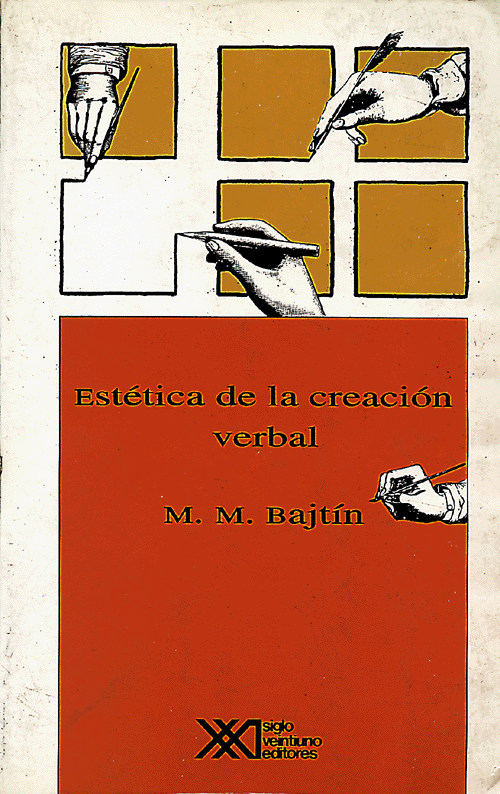 siglo ventiuno editores, s.a. de c.v.CERRO DEL AGUA 248, DELEGACIÓN COYOACÁN, 04310 MÉXICO, D.F.siglo veintiuno de españa editores, s.a.PRÍNCIPE DE VERGARA, 78 2° DCHA., MADRID, ESPAÑAprimera edición en español, 1982 décima edición, 1999 © siglo xxi editores, s.a. de c.v. isbn 968-23-1111-xderechos reservados conforme a la ley impreso y hecho en méxico/printed nad made in mexicoINDICEPRÓLOGO DEL COMPILADOR	9ARTE Y RESPONSABILIDAD	11AUTOR Y PERSONAJE EN LA ACTIVIDAD ESTÉTICA 	13La actitud del autor hacia el héroe, 13; La forma espacial del personaje, 28; La totalidad temporal del héroe, 92; El héroe como totalidad de sentido, 123; El problema del autor, 164; Notas aclaratorias, 181DEL LIBRO "PROBLEMAS DE LA OBRA DE DOSTOIEVSKI" 	191Prefacio, 191; Del capítulo "Funciones del argumento de aventuras en las obras de Dostoievski", 192; Del capítulo "El diálogo en Dostoievski", 194; Notas aclaratorias, 197LA NOVELA DE EDUCACIÓN Y SU IMPORTANCIA EN LA HIS	TORIA DEL REALISMO	200Hacia una tipología histórica de la novela, 200; El planteamiento del problema; la novela de educación, 210; Tiempo y espacio en las novelas de Goethe, 216EL PROBLEMA DE LOS GÉNEROS DISCURSIVOS 	248Planteamiento del problema y definición de los géneros discursivos, 248; El enunciado como unidad de la comunicación discursiva. Diferencia entre esta unidad y las unidades de la lengua (palabra y oración), 256; Notas aclaratorias, 290El PROBLEMA DEL TEXTO EN LA LINGÜÍSTICA, LA FILOLOGÍA Y OTRAS CIENCIAS HUMANAS. ENSAYO DE ANÁLISIS FILOSÓFICO		294PARA UNA REELABORACIÓN DEL LIBRO SOBRE DOSTOIEVSKI 	324Notas aclaratorias, 343RESPUESTA A LA PREGUNTA HECHA POR LA REVISTA "NOVYMIR" 	346Notas aclaratorias, 353DE LOS APUNTES DE 1970-1971	354Notas aclaratorias, 378HACIA UNA METODOLOGÍA DE LAS CIENCIAS HUMANAS	381Notas aclaratorias, 393EL PROBLEMA DE LOS GÉNEROS DISCURSIVOS1. PLANTEAMIENTO DEL PROBLEMA Y DEFINICIÓN DE LOS GÉNEROS DISCURSIVOSLas diversas esferas de la actividad humana están todas relacionadas con el uso de la lengua. Por eso está claro que el carácter y las formas de su uso son tan multiformes como las esferas de la actividad humana, lo cual, desde luego, en nada contradice a la unidad nacional de la lengua. El uso de la lengua se lleva a cabo en forma de enunciados (orales y escritos) concretos y singulares que pertenecen a los participantes de una u otra esfera de la praxis humana. Estos enunciados reflejan las condiciones específicas y el objeto de cada una de las esferas no sólo por su contenido (temático) y por su estilo verbal, o sea por la selección de los recursos léxicos, fraseológicos y gramaticales de la lengua, sino, ante todo, por su composición o estructuración. Los tres momentos mencionados -el contenido temático, el estilo y la composición- están vinculados indisolublemente en la totalidad del enunciado y se determinan, de un modo semejante, por la especificidad de una esfera dada de comunicación. Cada enunciado separado es, por supuesto, individual, pero cada esfera del uso de la lengua elabora sus tipos relativamente estables de enunciados, a los que denominamos géneros discursivos.La riqueza y diversidad de los géneros discursivos es inmensa, porque las posibilidades de la actividad humana son inagotables y porque en cada esfera de la praxis existe todo un repertorio de géneros discursivos que se diferencia y crece a medida que se desarrolla y se complica la esfera misma. Aparte hay que poner de relieve una extrema heterogeneidad de los géneros discursivos (orales y escritos). Efectivamente, debemos incluir en los géneros discursivos tanto las breves réplicas de un diálogo cotidiano (tomando en cuenta el hecho de que es muy grande la diversidad de los tipos del diálogo cotidiano según el tema, situación, número de participantes, etc.) como un relato (relación) cotidiano, tanto una carta (en todas sus diferentes formas) como una orden militar, breve y estandarizada; asimismo, allí entrarían un decreto extenso y detallado, el repertorio bastante variado de los oficios burocráticos (formulados generalmente de acuerdo a un estándar), todo un universo de declaraciones públicas (en un sentido amplio: las sociales, las políticas); pero además tendremos que incluir las múltiples manifestaciones científicas, así como todos los géneros literarios (desde un dicho hasta una novela en varios tomos). Podría parecer que la diversidad de los géneros discursivos es tan grande que no hay ni puede haber un solo enfoque para su estudio, porque desde un mismo ángulo se estudiarían fenómenos tan heterogéneos como las réplicas cotidianas constituidas por una sola palabra .y como una novela en muchos tomos, elaborada artísticamente, o bien una orden militar, estandarizada y obligatoria hasta por su entonación, y una obra lírica, profundamente individualizada, etc. Se podría creer que la diversidad funcional convierte los rasgos comunes de los géneros discursivos en algo abstracto y vacío de significado. Probablemente con esto se explica el hecho de que el problema general de los géneros discursivos jamás se haya planteado. Se han estudiado, principalmente, los géneros literarios. Pero desde la antigüedad clásica hasta nuestros días estos géneros se han examinado dentro de su especificidad literaria y artística, en relación con sus diferencias dentro de los límites de lo literario, y no como determinados tipos de enunciados que se distinguen de otros tipos pero que tienen una naturaleza verbal (lingüística) común. El problema lingüístico general del enunciado y de sus tipos casi no se ha tomado en cuenta. A partir de la antigüedad se han estudiado también los géneros retóricos (y las épocas ulteriores, por cierto, agregaron poco a la teoría clásica); en este campo ya se ha prestado mayor atención a la naturaleza verbal de estos géneros en tanto que enunciados, a tales momentos como, por ejemplo, la actitud con respecto al oyente y su influencia en el enunciado, a la conclusión verbal específica del enunciado (a diferencia de la conclusión de un pensamiento), etc. Pero allí también la especificidad de los géneros retóricos (judiciales, políticos) encubría su naturaleza lingüística común. Se han estudiado, finalmente, los géneros discursivos (evidentemente las réplicas del diálogo cotidiano), y, además, precisamente desde el punto de vista de la lingüística general (en la escuela saussureana, entre sus seguidores actuales, los estructuralistas, entre los behavioristas  norteamericanos y entre los seguidores de K. Vossler, sobre una fundamentación lingüística absolutamente diferente). Pero aquellos estudios tampoco han podido conducir a una definición correcta de la naturaleza lingüística común del enunciado, porque esta definición se limitó a la especificidad del habla cotidiana, tomando por modelo a veces los enunciados intencionadamente primitivos (los behavioristas norteamericanos).De ninguna manera se debe subestimar la extrema heterogeneidad de los géneros discursivos y la consiguiente dificultad de definición de la naturaleza común de los enunciados. Sobre todo hay que prestar atención a la diferencia, sumamente importante, entre géneros discursivos primarios (simples) y secundarios (complejos); tal diferencia no es funcional. Los géneros discursivos secundarios (complejos) -a saber, novelas, dramas, investigaciones científicas de toda clase, grandes géneros periodísticos, etc.- surgen en condiciones de la comunicación cultural más compleja, relativamente más desarrollada y organizada, principalmente escrita: comunicación artística, científica, sociopolítica, etc. En el proceso de su formación estos géneros absorben y reelaboran diversos géneros primarios (simples) constituidos en la comunicación discursiva inmediata. Los géneros primarios que forman parte de los géneros complejos se transforman dentro de estos últimos y adquieren un carácter especial: pierden su relación inmediata con la realidad y con los enunciados reales de otros, por ejemplo, las réplicas de un diálogo cotidiano o las cartas dentro de una novela, conservando su forma y su importancia cotidiana tan sólo como partes del contenido de la novela, participan de la realidad tan sólo a través de la totalidad de la novela, es decir, como acontecimiento artístico y no como suceso de la vida cotidiana. La novela en su totalidad es un enunciado, igual que las réplicas de un diálogo cotidiano o una carta particular (todos poseen una naturaleza común), pero, a diferencia de éstas, aquello es un enunciado secundario (complejo).La diferencia entre los géneros primarios y los secundarios (ideológicos) es extremadamente grande y es de fondo; sin embargo, por lo mismo la naturaleza del enunciado debe ser descubierta y determinada mediante un análisis de ambos tipos; únicamente bajo esta condición la definición se adecuaría a la naturaleza complicada y profunda del enunciado y abarcaría sus aspectos más importantes. La orientación unilateral hacia los géneros primarios lleva ineludiblemente a una vulgarización de todo el problema (el caso extremo de tal vulgarización es la lingüística behaviorista). La misma correlación entre los géneros primarios y secundarios, y el proceso de la formación histórica de éstos, proyectan luz sobre la naturaleza del enunciado (y ante todo sobre el complejo problema de la relación mutua entre el lenguaje y la ideología o visión del mundo).El estudio de la naturaleza del enunciado y de la diversidad de las formas genéricas de los enunciados en diferentes esferas de la actividad humana tiene una enorme importancia para casi todas las esferas de la lingüística y la filología. Porque toda investigación acerca de un material lingüístico concreto (historia de la lengua, gramática normativa, composición de toda clase de diccionarios, estilística, etc..) inevitablemente tiene que ver con enunciados concretos (escritos y orales) relacionados con diferentes esferas de la actividad humana y de la comunicación; estos enunciados pueden ser crónicas, contratos, textos legislativos, oficios burocráticos, diversos géneros literarios, científicos o periodísticos, cartas particulares y oficiales, réplicas de un diálogo cotidiano (en sus múltiples manifestaciones) , etc., y de allí los investigadores obtienen los hechos lingüísticos necesarios. Una noción clara acerca de la naturaleza del enunciado en general y de las particularidades de diversos tipos de enunciados, tanto primarios como secundarios, o sea de diferentes géneros discursivos, es necesaria, según nuestra opinión, en cualquiera orientación específica del enunciado. El menosprecio de la naturaleza del enunciado y la indiferencia frente a los detalles de los aspectos genéricos del discurso llevan, en cualquier esfera de la investigación lingüística, al formalismo y a una abstracción excesiva, desvirtúan el carácter histórico de la investigación, debilitan el vínculo del lenguaje con la vida. Porque el lenguaje participa en la vida a través de los enunciados concretos que lo realizan, así como la vida participa del lenguaje a través de los enunciados. El enunciado es núcleo problemático de extrema importancia. Analicemos por este lado algunas esferas y problemas de la lingüística.Ante todo, la estilística. Todo estilo está indisolublemente vinculado con el enunciado y con las formas típicas de enunciados, es decir, con los géneros discursivos. Todo enunciado, oral o escrito, primario o secundario, en cualquier esfera de la comunicación discursiva, es individual y por lo tanto puede reflejar la individualidad del hablante (o del escritor), es decir puede poseer un estilo individual. Pero no todos los géneros son igualmente susceptibles a semejante reflejo de la individualidad del hablante en el lenguaje del enunciado, es decir, no todos se prestan a absorber un estilo individual. Los más productivos en este sentido son los géneros literarios: en ellos, un estilo individual forma parte del propósito mismo del enunciado, es una de las finalidades principales de éste; sin embargo, también dentro del marco de la literatura los diversos géneros ofrecen diferentes posibilidades para expresar lo individual del lenguaje y varios aspectos de la individualidad. Las condiciones menos favorecedoras para el reflejo de lo individual en el lenguaje existen en aquellos géneros discursivos que requieren formas estandarizadas, por ejemplo, en muchos tipos de documentos oficiales, en las órdenes militares, en las señales verbales, en el trabajo, etc. En tales géneros sólo pueden reflejarse los aspectos más superficiales, casi biológicos, de la individualidad (y ordinariamente, en su realización oral de estos géneros estandarizados). En la gran mayoría de los géneros discursivos (salvo los literarios) un estilo individual no forma parte de la intención del enunciado, no es su finalidad única sino que resulta ser, por decirlo así, un epifenómeno del enunciado, un producto complementario de éste. En diferentes géneros pueden aparecer diferentes estratos y aspectos de la personalidad, un estilo individual puede relacionarse de diferentes maneras con la lengua nacional. El problema mismo de lo nacional y lo individual en la lengua es, en su fundamento, el problema del enunciado (porque tan sólo dentro del enunciado la lengua nacional encuentra su forma individual). La definición misma del estilo en general y de un estilo individual en particular requiere de un estudio más profundo tanto de la naturaleza del enunciado como de la diversidad de los géneros discursivos.El vínculo orgánico e indisoluble entre el estilo y el género se revela claramente en el problema de los estilos lingüísticos o funcionales. En realidad los estilos lingüísticos o funcionales no son sino estilos genéricos de determinadas esferas de la actividad y comunicación humana. En cualquier esfera existen y se aplican sus propios géneros, que responden a las condiciones específicas de una esfera dada; a los géneros les corresponden diferentes estilos. Una función determinada (científica, técnica, periodística, oficial, cotidiana) y unas condiciones determinadas, específicas para cada esfera de la comunicación discursiva, generan determinados géneros, es decir, unos tipos temáticos, composicionales y estilísticos de enunciados determinados y relativamente estables. El estilo está indisolublemente vinculado a determinadas unidades temáticas y, lo que es más importante, a determinadas unidades composicionales; el estilo tiene que ser con determinados tipos de estructuración de una totalidad, con los tipos de su conclusión, con los tipos de la relación que se establece entre el hablante y otros participantes de la comunicación discursiva (los oyentes o lectores, los compañeros, el discurso ajeno, etc.). El estilo entra como elemento en la unidad genérica del enunciado. Lo cual no significa, desde luego, que un estilo lingüístico no pueda ser objeto de un estudio específico e independiente. Tal estudio, o sea la estilística del lenguaje como disciplina independiente, es posible y necesario. Pero este estudio sólo sería correcto y productivo fundado en una constante consideración de la naturaleza genérica de los estilos de la lengua, así como en un estudio preliminar de las clases de géneros discursivos. Hasta el momento la estilística de la lengua carece de esta base. De ahí su debilidad. No existe una clasificación generalmente reconocida de los estilos de la lengua. Los autores de las clasificaciones infringen a menudo el requerimiento lógico principal de la clasificación: la unidad de fundamento. Las clasificaciones resultan ser extremadamente pobres e indiferenciadas. Por ejemplo, en la recién publicada gramática académica de la lengua rusa se encuentran especies estilísticas del ruso como: discurso libresco, discurso popular, científico abstracto, científico técnico, periodístico, oficial, cotidiano familiar, lenguaje popular vulgar. Junto con estos estilos de la lengua figuran, como subespecies estilísticas, las palabras dialectales, las anticuadas, las expresiones profesionales. Semejante clasificación de estilos es absolutamente casual, y en su base están diferentes principios y fundamentos de la división por estilos. Además, esta clasificación es pobre y poco diferenciada.*a Todo esto resulta de una falta de comprensión de la naturaleza genérica de los estilos. También influye la ausencia de una clasificación bien pensada de los géneros discursivos según las esferas de la praxis, así como de la distinción, muy importante para la estilística, entre géneros primarios y secundarios.La separación entre los estilos y los géneros se pone de manifiesto de una manera especialmente nefasta en la elaboración de una serie de problemas históricos.Los cambios históricos en los estilos de la lengua están indisolublemente vinculados a los cambios de los géneros discursivos. La lengua literaria representa un sistema complejo y dinámico de estilos; su peso específico y sus interrelaciones dentro del sistema de la lengua literaria se hallan en un cambio permanente. La lengua de la literatura, que incluye también los estilos de la lengua no literaria, representa un sistema aún más complejo y organizado sobre otros fundamentos. Para comprender la compleja dinámica histórica de estos sistemas, para pasar de una simple (y generalmente superficial) descripción de los estilos existentes e intercambiables a una explicación histórica de tales cambios, hace falta una elaboración especial de la historia de los géneros discursivos (y no sólo de los géneros secundarios, sino también de los primarios), los que reflejan de una manera más inmediata, atenta y flexible todas las transformaciones de la vida social. Los enunciados y sus tipos, es decir, los géneros discursivos, son correas de transmisión entre la historia de la sociedad y la historia de la lengua. Ni un solo fenómeno nuevo (fonético, léxico, de gramática) puede ser incluido en el sistema de la lengua sin pasar la larga y compleja. vía de la prueba de elaboración genérica.*bEn cada época del desarrollo de la lengua literaria, son determinados géneros los que dan el tono, y éstos no sólo son géneros secundarios (literarios, periodísticos, científicos), sino también los primarios (ciertos tipos del diálogo oral: diálogos de salón, íntimos, de círculo, cotidianos y familiares, sociopolíticos, filosóficos, etc.). Cualquier. extensión literaria por cuenta de diferentes estratos extraliterarios de la lengua nacional está relacionada inevitablemente con la penetración, en todos los géneros, de la lengua literaria (géneros literarios, científicos, periodísticos, de conversación), de los nuevos procedimientos genéricos para estructurar una totalidad discursiva, para concluirla, para tomar en cuenta al oyente o participante, etc., todo lo cual lleva a una mayor o menor restructuración y renovación de los géneros discursivos. Al acudir a los correspondientes estratos no literarios de la lengua nacional, se recurre inevitablemente a los géneros discursivos en los que se .realizan los estratos. En su mayoría, éstos son diferentes tipos de géneros dialógico-coloquiales; de ahí resulta una dialogización, más o menos marcada, de los géneros secundarios, una debilitación de su composición monológica, una nueva percepción del oyente como participante de la plática, así como aparecen nuevas formas de concluir la totalidad, etc. Donde existe un estilo, existe un género. La transición de un estilo de un género a otro no sólo cambia la entonación del estilo en las condiciones de un género que no le es propio, sino que destruye o renueva el género mismo.Así, pues, tanto los estilos individuales como aquellos que pertenecen a la lengua tienden hacia los géneros discursivos. Un estudio más o menos profundo y extenso de los géneros discursivos es absolutamente indispensable para una elaboración productiva de todos los problemas de la estilística.Sin embargo, la cuestión metodológica general, que es de fondo, acerca de las relaciones que se establecen entre el léxico y la gramática, por un lado, y entre el léxico y la estilística, por otro, desemboca en el mismo problema del enunciado y de los géneros discursivos.La gramática (y la lexicología) difiere considerablemente de la estilística (algunos inclusive llegan a oponerla a la estilística), pero al mismo tiempo ninguna investigación acerca de la gramática (y aún más la gramática normativa) puede prescindir de las observaciones y digresiones estilísticas. En muchos casos, la frontera entre la gramática y la estilística casi se borra. Existen fenómenos a los que unos investigadores relacionan con la gramática y otros con la estilística, por ejemplo el sintagma.Se puede decir que la gramática y la estilística convergen y se bifurcan dentro de cualquier fenómeno lingüístico concreto: si se analiza tan sólo dentro del sistema de la lengua, se trata de un fenómeno gramatical, pero si se analiza dentro de la totalidad. de un enunciado individual o de un género discursivo, es un fenómeno de estilo. La misma selección de una forma gramatical determinada por el hablante es un acto de estilística. Pero estos dos puntos de vista sobre un mismo fenómeno concreto de la lengua no deben ser mutuamente impenetrables y no han de sustituir uno al otro de una manera mecánica, sino que deben combinarse orgánicamente (a pesar de una escisión metodológica muy clara entre ambos) sobre la base de la unidad real del fenómeno lingüístico. Tan sólo una profunda comprensión de la naturaleza del enunciado y de las características de los géneros discursivos podría asegurar una solución correcta de este complejo problema metodológico.El estudio de la naturaleza del enunciado y de los géneros discursivos tiene, a nuestro parecer, una importancia fundamental para rebasar las nociones simplificadas acerca de la vida discursiva, acerca de la llamada "corriente del discurso", acerca de la comunicación, etc., que persisten aún en la lingüística soviética. Es más, el estudio del enunciado como de una unidad real de la comunicación discursiva permitirá comprender de una manera más correcta la naturaleza de las unidades de la lengua (como sistema), que son la palabra y la oración.Pasemos a este problema más general.2.  EL ENUNCIADO COMO UNIDAD DE LA COMUNICACIÓN DISCURSIVA. DIFERENCIA ENTRE ESTA UNIDAD Y LAS UNIDADES DE LA LENGUA (PALABRA Y ORACIÓN)La lingüística del siglo XIX, comenzando por Wilhelm von Humboldt, sin negar la función comunicativa de la lengua, la dejaba de lado como algo accesorio; en el primer plano estaba la función de la generación del pensamiento independientemente de la comunicación Una famosa fórmula de Humboldt reza así: "Sin tocar la necesidad de la comunicación entre la humanidad, la lengua hubiese sido una condición necesaria del pensamiento del hombre, incluso en su eterna soledad".*c Otros investigadores, por ejemplo, los seguidores de Vossler, dieron la principal importancia a la llamada función expresiva. A pesar de las diferencias en el enfoque de esta función entre varios teóricos, su esencia se reduce a la expresión del mundo individual del hablante. El lenguaje se deduce de la necesidad del hombre de expresarse y objetivarse a sí mismo. La esencia del lenguaje, en una u otra forma, por una u otra vía, se restringe a la creatividad espiritual del individuo. Se propusieron y continúan proponiéndose otros enfoques de las funciones del lenguaje, pero lo más característico de todos sigue siendo el hecho de que se subestima, si no se desvaloriza por completo, la función comunicativa de la lengua que se analiza desde el punto de vista del hablante, como si hablase solo sin una forzosa relación con otros participantes de la comunicación discursiva. Si el papel del otro se ha tomado en cuenta ha sido únicamente en función de ser un oyente pasivo a quien tan sólo se le asigna el papel de comprender al hablante. Desde este punto de vista, el enunciado tiende hacia su objeto (es decir, hacia su contenido y hacia el enunciado mismo). La lengua, en realidad. tan sólo requiere al hablante -un hablante- y al objeto de su discurso, y si la lengua simultáneamente puede utilizarse como medio de comunicación, ésta es su función accesoria que no toca su esencia. La colectividad lingüística, la pluralidad de los hablantes no puede, por supuesto. ser ignorada, pero en la definición de la esencia de la lengua esta realidad resulta ser innecesaria y no determina la naturaleza de lenguaje. A veces, la colectividad lingüística se contempla como una especie de personalidad colectiva, "espíritu del pueblo", etc. y se le atribuye una enorme importancia (por ejemplo, entre los adeptos de la "psicología de los pueblos"), pero inclusive en este caso la pluralidad de los hablantes que son otros en relación con cada hablante determinado, carece de importancia.En la lingüística hasta ahora persisten tales ficciones como el "oyente" y "el que comprende" (los compañeros del "hablante"), la "corriente discursiva única", etc. Estas ficciones dan un concepto absolutamente distorsionado del proceso complejo, multilateral y activo de la comunicación discursiva. En los cursos de lingüística general (inclusive en trabajos tan serios como el de Saussure), a menudo se presentan esquemáticamente los dos compañeros de la comunicación discursiva, el hablante y el oyente, se ofrece un esquema de los procesos activos del discurso en cuanto al hablante y de los procesos pasivos de recepción y comprensión del discurso en cuanto al oyente. No se puede decir que tales esquemas sean falsos y no correspondan a determinados momentos de la realidad, pero, cuando tales momentos se presentan como la totalidad real de la comunicación discursiva, se convierten en una ficción científica. En efecto, el oyente, al percibir y comprender el significado (lingüístico) del discurso, simultáneamente toma con respecto a éste una activa postura de respuesta: está o no está de acuerdo con el discurso (total o parcialmente), lo completa, lo aplica, se prepara para una acción, etc.; y la postura de respuesta del oyente está en formación a lo largo de todo el proceso de audición y comprensión desde el principio, a veces, a partir de las primeras palabras del hablante. Toda comprensión de un discurso vivo, de un enunciado viviente, tiene un carácter de respuesta (a pesar de que el grado de participación puede ser muy variado); toda comprensión está preñada de respuesta y de una u otra manera la genera: el oyente se convierte en hablante. Una comprensión pasiva del discurso percibido es tan sólo un momento abstracto de la comprensión total y activa que implica una respuesta, y se actualiza en la consiguiente respuesta en voz alta. Claro, no siempre tiene lugar una respuesta inmediata en voz alta; la comprensión activa del oyente puede traducirse en una acción inmediata (en el caso de una orden, podría tratarse del cumplimiento), puede asimismo quedar por un tiempo como una comprensión silenciosa (algunos de los géneros discursivos están orientados precisamente hacia este tipo de comprensión, por ejemplo los géneros líricos), pero ésta, por decirlo así, es una comprensión de respuesta de acción retardada: tarde o temprano lo escuchado y lo comprendido activamente resurgirá en los discursos posteriores o en la conducta del oyente. Los géneros de la compleja comunicación cultural cuentan precisamente con esta activa comprensión de respuesta de acción retardada. Todo lo que estamos exponiendo aquí se refiere, con las correspondientes variaciones y complementaciones, al discurso escrito y leído.Así, pues, toda comprensión real y total tiene un carácter de respuesta activa y no es sino una fase inicial y preparativa de la respuesta (cualquiera que sea su forma). También el hablante mismo cuenta con esta activa comprensión preñada de respuesta: no espera una comprensión pasiva, que tan sólo reproduzca su idea en la cabeza ajena, sino que quiere una contestación, consentimiento, participación, objeción, cumplimento, etc. (los diversos géneros discursivos presuponen diferentes orientaciones etiológicas, varios objetivos discursivos en los que hablan o escriben). El deseo de hacer comprensible su discurso es tan sólo un momento abstracto del concreto y total proyecto discursivo del hablante. Es más, todo hablante es de por sí un contestatario, en mayor o menor medida: él no es un primer hablante, quien haya interrumpido por vez primera el eterno silencio del universo, y él no únicamente presupone la existencia del sistema de la lengua que utiliza, sino que cuenta con la presencia de ciertos enunciados anteriores, suyos y ajenos, con las cuales su enunciado determinado establece toda suerte de relaciones (se apoya en ellos, problemiza con ellos, o simplemente los supone conocidos por su oyente.) Todo enunciado es un eslabón en la cadena, muy complejamente organizada, de otros enunciados.De este modo, aquel oyente que, con su pasiva comprensión, se representa como pareja del hablante en los esquemas de los cursos de lingüística general, no corresponde al participante real de la comunicación discursiva. Lo que representa el esquema es tan sólo un momento abstracto de un acto real y total de la comprensión activa que genera una respuesta (con la que cuenta el hablante) . Este tipo de abstracción científica es en sí absolutamente justificada, pero con una condición: debe ser comprendida conscientemente como una abstracción y no ha de presentarse como la totalidad concreta del fenómeno; en el caso contrario, puede convertirse en una ficción. Lo último precisamente sucede en la lingüística, porque semejantes esquemas abstractos, aunque no se presenten como un reflejo de la comunicación discursiva real, tampoco se completan con un señalamiento acerca de una mejor complejidad del fenómeno real. Como resultado de esto, el esquema falsea el cuadro efectivo de la comunicación discursiva, eliminando de ella los momentos más importantes. El papel activo del otro en el proceso de la comunicación discursiva se debilita de este modo hasta el límite.El mismo menosprecio del papel activo del otro en el proceso de la comunicación discursiva, así como la tendencia de dejar de lado este proceso, se manifiestan en el uso poco claro y ambiguo de tales términos como "discurso" o "corriente discursiva", estos términos intencionalmente indefinidos suelen designar aquello que está sujeto a una división en unidades de lengua, que se piensan como sus fracciones: fónicas (fonema, sílaba, período rítmico del discurso) y significantes (oración y palabra). "La corriente discursiva se subdivide" o "nuestro discurso comprende. . . ": así suelen iniciarse, en los manuales de lingüística y gramática, así como en los estudios especiales de fonética o lexicología, los capítulos de gramática dedicados al análisis de las unidades correspondientes a la lengua. Por desgracia, también la recién aparecida gramática de la academia rusa utiliza el mismo indefinido y ambiguo término: "nuestro discurso". He aquí el inicio de la introducción al capítulo dedicado a la fonética: "Nuestro discurso, ante todo, se subdivide en oraciones, que a su vez pueden subdividirse en combinaciones de palabras y palabras. Las palabras se separan claramente en pequeñas unidades fónicas que son sílabas . . . Las sílabas se fraccionan en sonidos del discurso, o fonemas. . . " *d¿De qué "corriente discursiva" se trata, qué cosa es "nuestro discurso"? ¿Cuál es su extensión? ¿Tienen un principio y un fin? Si poseen una extensión indeterminada, ¿cuál es la fracción que tomamos para dividirla en unidades? Con respecto a todas estas interrogantes, predominan una falta de definición y una vaguedad absolutas. La vaga palabra "discurso", que puede designar tanto a la lengua como al proceso o discurso, es decir, al habla, tanto a un enunciado separado como a toda una serie indeterminada de enunciados, y asimismo a todo un género discursivo ("pronunciar un discurso"), hasta el momento no ha sido convertida, por parte de los lingüistas, en un término estricto en cuanto a su significado y bien determinado (en otras lenguas tienen lugar fenómenos análogos). Lo cual se explica por el hecho de que el problema del enunciado y de los géneros discursivos (y, por consiguiente, el de la comunicación discursiva) está muy poco elaborado. Casi siempre tiene lugar un enredado juego con todos los significados mencionados (a excepción del último). Generalmente, a cualquier enunciado de cualquier persona se le aplica la expresión "nuestro discurso"; pero esta acepción jamás se sostiene hasta el final.*eSin embargo, si falta definición y claridad en aquello que suelen subdividir en unidades de la lengua, en la definición de estas últimas también se introduce confusión.La falta de una definición terminológica y la confusión que reinan en un punto tan importante, desde el punto de vista metodológico, para el pensamiento lingüístico, son resultado de un menosprecio hacia la unidad real de la comunicación discursiva que es el enunciado. Porque el discurso puede existir en la realidad tan sólo en forma de enunciados concretos pertenecientes a los hablantes o sujetos del discurso. El discurso siempre está vertido en la forma del enunciado que pertenece a un sujeto discursivo determinado y no puede existir fuera de esta forma. Por más variados que sean los enunciados según su extensión, contenido, composición, todos poseen, en tanto que son unidades de la comunicación discursiva, unos rasgos estructurales comunes, y, ante todo, tienen fronteras muy bien definidas. Es necesario describir estas fronteras que tienen un carácter esencial y de fondo.Las fronteras de cada enunciado como unidad de la comunicación discursiva se determinan por el cambio de los sujetos discursivos, es decir, por la alternación de los hablantes. Todo enunciado, desde una breve réplica del diálogo cotidiano hasta una novela grande o un tratado científico, posee por decirlo así, un principio absoluto y un final absoluto; antes del comienzo están los enunciados de otros, después del final están los enunciados respuestas de ,otros (o siquiera una comprensión silenciosa y activa del otro, ó, finalmente, una acción respuesta basada en tal tipo de comprensión). Un hablante termina su enunciado para ceder la palabra si otro o para dar lugar a su comprensión activa como respuesta. El enunciado no es una unidad convencional sino real, delimitada con precisión por el cambio de los sujetos discursivos, y que termina con el hecho de ceder la palabra al otro, una especie de un dixi silencioso que se percibe por los oyentes [como señal] de que el hablante haya concluido.Esta alteración de los sujetos discursivos, que constituye las fronteras precisas del enunciado, adopta, en diversas esferas de la praxis humana y de la vida cotidiana, formas variadas según distintas funciones del lenguaje, diferentes condiciones y situación de la comunicación. Este cambio de sujetos discursivos se observa de una manera más simple y obvia en un diálogo real, donde los enunciados de los interlocutores (dialogantes), llamadas réplicas, se sustituyen mutuamente. El diálogo es una forma clásica de la comunicación discursiva debido a su sencillez y claridad. Cada réplica, por más breve e intermitente que sea, posee una conclusión específica, al expresar cierta posición del hablante, la que puede ser contestada y con respecto a la que se puede adoptar otra posición. En esta conclusión específica del enunciado haremos hincapié más adelante, puesto que éste es uno de los rasgos distintivos principales del enunciado. Al mismo tiempo, las réplicas están relacionadas entre sí. Pero las relaciones que se establecen entre las réplicas de un diálogo y que son relaciones de pregunta, afirmación y objeción, afirmación y consentimiento, proposición y aceptación, orden y cumplimiento, etc., son imposibles entre unidades de la lengua (palabras y oraciones), ni dentro del sistema de la lengua, ni dentro del enunciado mismo. Estas relaciones específicas que se entablan entre las réplicas de un diálogo son apenas subespecies de tipos de relaciones que surgen entre enunciados enteros en el proceso de la comunicación discursiva. Tales relaciones pueden ser posibles tan sólo entre los enunciados que pertenezcan a diferentes sujetos discursivos, porque presuponen la existencia de otros (en relación con el hablante) miembros de una comunicación discursiva. Las relaciones entre enunciados enteros no se someten a una gramaticalización porque, repetimos, son imposibles de establecer entre las unidades de la lengua, ni a nivel del sistema de la lengua, ni dentro del enunciado.En los géneros discursivos secundarios, sobre todo los géneros relacionados con la oratoria, nos encontramos con algunos fenómenos que aparentemente contradicen a nuestra última tesis. Muy a menudo el hablante (o el escritor), dentro de los límites de su enunciado plantea preguntas, las contesta, se refuta y rechaza sus propias objeciones, etc. Pero estos fenómenos no son más que una representación convencional de la comunicación discursiva y de los géneros discursivos primarios. Tal representación es característica de los géneros retóricos (en sentido amplio, incluyendo algunos géneros de la divulgación científica), pero todos los demás géneros secundarios (literarios y científicos) utilizan diversas formas de la implantación de géneros discursivos primarios y relaciones entre ellos a la estructura del enunciado (y los géneros primarios incluidos en los secundarios se transforman en mayor o menor medida, porque no tiene lugar un cambio real de los sujetos discursivos). Tal es la naturaleza de los géneros secundarios.*f Pero en todos estos casos, las relaciones que se establecen entre los géneros primarios reproducidos, a pesar de ubicarse dentro de los límites de un solo enunciado, no se someten a la gramaticalización y conservan su naturaleza específica, que es fundamentalmente distinta de la naturaleza de las relaciones que existen entre palabras y oraciones (así como entre otras unidades lingüísticas: combinaciones verbales, etc.) en el enunciado.Aquí, aprovechando- el diálogo y sus réplicas, es necesario explicar previamente el problema de la oración como unidad de la lengua, a diferencia del enunciado corno unidad de la comunicación discursiva.(El problema de la naturaleza de la oración es uno de los más complicados y difíciles en la lingüística. La lucha de opiniones en relación con él se prolonga hasta el momento actual. Desde luego, la aclaración de este problema en toda su complejidad no forma parte de nuestro propósito, nosotros tenemos la intención de tocar tan sólo en parte un aspecto de él, pero este aspecto, en nuestra opinión, tiene una importancia esencial para todo el problema. Lo que nos importa es definir exactamente la relación entre la oración y el enunciado. Esto ayudará a vislumbrar mejor lo que es el enunciado por una parte, y la oración por otra.)De esta cuestión nos ocuparemos más adelante, y por lo pronto anotaremos tan sólo el hecho de que los límites de una oración como unidad de la lengua jamás se determinan por el cambio de los sujetos discursivos. Tal cambio que enmarcaría la oración desde los dos lados la convierte en un enunciado completo. Una oración así adquiere nuevas cualidades y se percibe de una manera diferente en comparación con la oración que está enmarcada por otras oraciones dentro del contexto de un mismo enunciado perteneciente a un solo hablante. La oración es una idea relativamente concluida que se relaciona de una manera inmediata con otras ideas de un mismo hablante dentro de la totalidad de su enunciado; al concluir la oración, el hablante hace una pausa para pasar luego a otra idea suya que continúe, complete, fundamente a la primera. El. contexto de una oración viene a ser el contexto del discurso de un mismo sujeto hablante; la oración no se relaciona inmediatamente y por sí misma con el contexto de la realidad extraverbal (situación, ambiente, prehistoria) y con los enunciados de otros ambientes, sino que se vincula a ellos a través de todo el contexto verbal que la rodea, es decir, a través del enunciado en su totalidad. Si el enunciado no está rodeado por el contexto discursivo de un mismo hablante, es decir, si representa un enunciado completo y concluso (réplica del diálogo) entonces se enfrenta de una manera directa e inmediata a la realidad (al contexto extraverbal del discurso) y a otros enunciados ajenos; no es seguida entonces por una pausa determinada y evaluada por el mismo hablante (toda clase de pausas como fenómenos gramaticales calculados y razonados sólo son posibles dentro del discurso de un sólo hablante, es decir, dentro de un mismo enunciado; las pausas que se dan entre los enunciados no tienen un carácter gramatical sino real; esas pausas reales son psicológicas o se producen por algunas circunstancias externas y pueden interrumpir un enunciado; en los géneros literarios secundarios esas pausas se calculan por el autor, director o actor, pero son radicalmente diferentes tanto de las pausas gramaticales como estilísticas, las que se dan, por ejemplo, entre los sintagmas dentro del enunciado) , sino por una respuesta o la comprensión tácita del otro hablante. Una oración semejante convertida en un enunciado completo adquiere una especial plenitud del sentido: en relación con ello se puede tomar una postura de respuesta: estar de acuerdo o en desacuerdo con ello, se puede cumplirla si es una orden, se puede evaluarla, etc.; mientras que una oración dentro del contexto verbal carece de capacidad para determinar una respuesta, y la puede adquirir (o más bien se cubre por ella) tan sólo dentro de la totalidad del enunciado.Todos esos rasgos y particularidades, absolutamente nuevos, no pertenecen a la oración misma que llegase a ser un enunciado, sino al enunciado en sí, porque expresan la naturaleza de éste, y no la naturaleza de la oración; esos atributos se unen a la oración completándola hasta formar un enunciado completo. La oración como unidad de la lengua carece de todos esos atributos: no se delimita por el cambio de los sujetos discursivos, no tiene un contacto inmediato con la realidad (con la situación extraverbal) ni tampoco se relaciona de una manera directa con los enunciados ajenos; no posee una plenitud del sentido ni una capacidad de determinar directamente la postura de respuesta del otro hablante, es decir, no provoca una respuesta. La oración como unidad de la lengua tiene una naturaleza gramatical, límites gramaticales, conclusividad y unidad gramaticales. (Pero analizada dentro de la totalidad del enunciado y desde el punto de vista de esta totalidad, adquiere propiedades estilísticas.) Allí donde la oración figura como un enunciado entero, resulta ser enmarcado en una especie de material muy especial. Cuando se olvida esto en el análisis de una oración, se tergiversa entonces su naturaleza (y al mismo tiempo, la del enunciado, al atribuirle aspectos gramaticales) . Muchos lingüistas y escuelas lingüísticas (en lo que respecta a la sintaxis) confunden ambos campos: lo que estudian es, en realidad, una especie de híbrido entre la oración (unidad de la lengua) y el enunciado. La gente no hace intercambio de oraciones ni de palabras en un sentido estrictamente lingüístico, ni de conjuntos de palabras; la gente habla por medio de enunciados., que se construyen con la ayuda de las unidades de la lengua que son palabras, conjuntos de palabras, oraciones; el enunciado puede ser constituido tanto por una oración como por una palabra, es decir, por una unidad del discurso (principalmente, por una réplica del diálogo), pero no por eso una unidad de la lengua se convierte en una unidad de la comunicación discursiva.La falta de una teoría bien elaborada del enunciado como unidad de la comunicación discursiva lleva a una diferenciación insuficiente entre la oración y el enunciado, y a menudo a una completa confusión entre ambos.Volvamos al diálogo real. Como ya lo hemos señalado, es la forma clásica y más sencilla de la comunicación discursiva. El cambio de. los sujetos discursivos (hablantes) que determina los límites del enunciado se presenta en el diálogo con una claridad excepcional. Pero en otras esferas de la comunicación discursiva, incluso en la comunicación cultural complejamente organizada (científica y artística), la naturaleza de los límites del enunciado es la misma.Las otras, complejamente estructuradas y especializadas, de diversos géneros científicos y literarios, con toda su distinción con respecto. a las réplicas- del diálogo, son, por su naturaleza, las unidades de la comunicación discursiva de la misma clase: con una claridad igual se delimitan por el cambio de los sujetos discursivos, y sus fronteras, conservando su precisión externa, adquieren un especial carácter interno gracias al hecho de que el sujeto discursivo (en este caso, el autor de la obra) manifiesta en ellos su individualidad mediante el estilo, visión del mundo en todos los momentos intencionales de su obra. Este sello de individualidad que revela una obra es lo que crea unas fronteras internas específicas que la distinguen de otras obras relacionadas con ésta en el proceso de la comunicación discursiva dentro de una esfera cultural dada: la diferencian de las obras de los antecesores en las que se fundamenta el autor, de otras obras que pertenecen a una misma escuela, de las obras pertenecientes a las corrientes opuestas con las que lucha el autor, etc.Una obra, igual que una réplica del diálogo, está orientada hacia la respuesta de otro (de otros), hacia su respuesta comprensiva, que puede adoptar formas diversas: intención educadora con respecto a los lectores, propósito de convencimiento, comentarios críticos, influencia con respecto a los seguidores y epígonos, etc.; una obra determina las posturas de respuesta de los otros dentro de otras condiciones complejas de la comunicación discursiva . de una cierta esfera cultural. Una obra es eslabón en la cadena de la comunicación discursiva; como la réplica de un diálogo, la obra se relaciona con otras obras-enunciados: con aquellos a los que contesta y con aquellos que le contestan a ella; al mismo tiempo, igual que la réplica de un diálogo, una obra está separada de otras por las fronteras absolutas del cambio de los sujetos discursivos.Así, pues, el cambio de los sujetos discursivos que enmarca al enunciado y que crea su masa firme y estrictamente determinada en relación con otros enunciados vinculados a él, es el primer rasgo constitutivo del enunciado como unidad de la comunicación discursiva que lo distingue de las unidades de la lengua. Pasemos ahora a otro rasgo, indisolublemente vinculado al primero. Este segundo rasgo es la conclusividad específica del enunciado.El carácter concluso del enunciado prepresenta una cara interna del cambio de los sujetos discursivos; tal cambio se da tan sólo por el hecho de que el hablante dijo (o escribió) todo lo que en un momento dado y en condiciones determinadas quiso decir. Al leer o al escribir, percibimos claramente el fin de un enunciado, una especie del dixi conclusivo del hablante. Esta conclusividad es específica y, se determina por criterios particulares El primero y más importante criterio de la conclusividad del enunciado es la posibilidad de ser contestado. O, en términos más exactos y amplios, la posibilidad de tomar una postura de respuesta en relación con el enunciado (por ejemplo, cumplir una orden). A este criterio está sujeta una breve pregunta cotidiana, por ejemplo "¿qué hora es?" (puede ser contestada), una petición cotidiana que puede ser cumplida o no, una exposición científica con la que puede uno estar de acuerdo o no (total o parcialmente) , una novela que puede ser valorada en su totalidad. Es necesario que el enunciado tenga cierto carácter concluso para poder ser contestado. Para eso, es insuficiente que el enunciado sea comprensible lingüísticamente. Una oración totalmente comprensible y concluida (si se trata de una oración y no enunciado que consiste en una oración) , no puede provocar una reacción de respuesta: se comprende, pero no es un todo. Este todo, que es señal de la totalidad del sentido en el enunciado, no puede ser sometido ni a una definición gramatical, ni a una determinación de sentido abstracto.Este carácter de una totalidad conclusa propia del enunciado, que asegura la posibilidad de una respuesta (o de una comprensión tácita) , se determina por tres momentos o factores que se relacionan entre sí en la totalidad orgánica del enunciado: 1] el sentido del objeto del enunciado, agotado; 2] el enunciado se determina por la intencionalidad discursiva, o la voluntad discursiva del hablante; 3] el enunciado posee formas típicas, genéricas y estructurales, de conclusión.El primer momento, la capacidad de agotar el sentido del objeto del enunciado, es muy diferente en diversas esferas de la comunicación discursiva. Este agotamiento del sentido puede ser casi completo en algunas esferas cotidianas (preguntas de carácter puramente fáctico y las respuestas igualmente fácticas, ruegos, órdenes, etc.) , en ciertas esferas oficiales, en las órdenes militares o industriales; es decir, allí donde los géneros discursivos tienen un carácter estandarizado al máximo y donde está ausente el momento creativo casi por completo. En las esferas de creación (sobre todo científica), por el contrario, sólo es posible un grado muy relativo de agotamiento del sentido; en estas esferas tan sólo se puede hablar sobre un cierto mínimo de conclusividad que permite adoptar una postura de respuesta. Objetivamente, el objeto es inagotable, pero cuando se convierte en el tema de un enunciado (por ejemplo, de un trabajo científico) , adquiere un carácter relativamente concluido en determinadas condiciones, en un determinado enfoque del problema, en un material dado, en los propósitos que busca lograr el autor, es decir, dentro de los límites de la intención del autor. De este modo, nos topamos inevitablemente con el segundo factor, relacionado indisolublemente con el primero.En cada enunciado, desde una réplica cotidiana que consiste en una sola palabra hasta complejas obras científicas o literarias, podemos abarcar, entender, sentir la intención discursiva, o la voluntad discursiva del hablante, que determina todo el enunciado, su volumen, sus límites. Nos imaginamos qué es lo que quiere decir el hablante, y es mediante esta intención o voluntad discursiva (según la interpretamos) como medimos el grado de conclusividad del enunciado. La intención determina tanto la misma elección del objeto (en determinadas condiciones de la comunicación discursiva, en relación con los enunciados anteriores) como sus límites y su capacidad de agotar el sentido del objeto. También determina, por supuesto, la elección de la forma genérica en lo que se volverá el enunciado (el tercer factor, que trataremos más adelante). La intención, que es el momento subjetivo del enunciado, forma una unidad indisoluble con el aspecto del sentido del objeto, limitando a este último, vinculándola a una situación concreta y única de la comunicación discursiva, con todas sus circunstancias individuales, con los participantes en persona y con sus enunciados anteriores. Por eso los participantes directos de la comunicación, que se orientan bien en la situación, con respecto a los enunciados anteriores abarcan rápidamente y con facilidad la intención o voluntad discursiva del hablante y perciben desde el principio mismo del discurso la totalidad del enunciado en proceso de desenvolvimiento.Pasemos al tercer factor, que es el más importante para nosotros: las formas genéricas estables del enunciado. La voluntad discursiva del hablante se realiza ante todo en la elección de un género discursivo determinado. La elección se define por la especificidad de una esfera discursiva dada, por las consideraciones del sentido del objeto o temáticas, por la situación concreta de la comunicación discursiva, por los participantes de la comunicación, etc. En lo sucesivo, la intención discursiva del hablante, con su individualidad y subjetividad, se aplica y se adapta al género escogido, se forma y se desarrolla dentro de una forma genérica determinada. Tales géneros existen, ante todo, en todas las múltiples esferas de la comunicación cotidiana, incluyendo a la más familiar e íntima.Nos expresamos únicamente mediante determinados géneros discursivos, es decir, todos nuestros enunciados posen unas formas típicas para la estructuración de la totalidad, relativamente estables. Disponemos de un rico repertorio de géneros discursivos orales y escritos. En la práctica los utilizamos con seguridad y destreza, pero teóricamente podemos no saber nada de su existencia. Igual que el Jourdain de Moliére, quien hablaba en prosa sin sospecharlo, nosotros hablamos utilizando diversos géneros sin saber de su existencia. Incluso dentro de la plática más libre y desenvuelta moldeamos nuestro discurso de acuerdo con determinadas formas genéricas, a veces con características de cliché, a veces más ágiles, plásticas y creativas (también la comunicación cotidiana dispone de géneros creativos). Estos géneros discursivos nos son dados casi como se nos da la lengua materna, que dominamos libremente antes del estudio teórico de la gramática. La lengua materna, su vocabulario y su estructura gramatical, no los conocemos por los diccionarios y manuales de gramática, sino por los enunciados concretos que escuchamos y reproducimos en la comunicación discursiva efectiva con las personas que nos rodean. Las formas de la lengua las asumimos tan sólo en las formas de los enunciados y junto con ellas. Las formas de la lengua y las formas típicas de los enunciados llegan a nuestra experiencia y a nuestra conciencia conjuntamente y en una estrecha relación mutua. Aprender a hablar quiere decir aprender a construir los enunciados (porque hablamos con los enunciados y no mediante oraciones, y menos aún por palabras separadas). Los géneros discursivos organizan nuestro discurso casi de la misma manera como lo organizan las formas gramaticales (sintáctica). Aprendemos a plasmar nuestro discurso en formas genéricas, y al oír el discurso ajeno, adivinamos su género desde las primeras palabras, calculamos su aproximado volumen (o la extensión aproximada de la totalidad discursiva), su determinada composición, prevemos su final, o sea que desde el principio percibimos la totalidad discursiva que posteriormente se especifica en el proceso del discurso. Si no existieran los géneros discursivos y si no los domináramos, si tuviéramos que irlos creando cada vez dentro del proceso discursivo, libremente y por primera vez cada enunciado, la comunicación discursiva habría sido casi imposible.Las formas genéricas en las que plasmamos nuestro discurso por supuesto difieren de un modo considerable de las formas lingüísticas en el sentido de su estabilidad y obligatoriedad (normatividad) para con el hablante. En general, las formas genéricas son mucho más ágiles, elásticas y libres en comparación con las formas lingüísticas. En este sentido, la variedad de los géneros discursivos, es muy grande. Toda una serie de los géneros más comunes en la vida cotidiana son tan estandarizados que la voluntad discursiva individual del hablante se manifiesta únicamente en la selección de un determinado género y en la entonación expresiva. Así son, por ejemplo, los breves géneros cotidianos de los saludos, despedidas, felicitaciones, deseos de toda clase, preguntas acerca de la salud, de los negocios, etc. La variedad de estos géneros se determina por la situación discursiva, por la posición social y las relaciones personales entre los participantes da la comunicación: existen formas elevadas, estrictamente oficiales de estos géneros, junto con las formas familiares de diferente grado y las formas íntimas (que son distintas de las familiares).*g Estos géneros requieren también un determinado tono, es decir, admiten en su estructura una determinada entonación expresiva. Estos géneros, sobre todo los elevados y oficiales, poseen un alto grado de estabilidad y obligatoriedad. De ordinario, la voluntad discursiva se limita por la selección de un género determinado, y tan sólo unos leves matices de entonación expresiva (puede adoptarse un tono más seco o más reverente, más frío o más cálido, introducir una entonación alegre, etc.) pueden reflejar la individualidad del hablante (su entonación discursivo-emocional). Pero aquí también es posible una reacentuación de los géneros, que es tan característica de la comunicación discursiva: por ejemplo, la forma genérica del saludo puede ser trasladada de la esfera oficial a la esfera de la comunicación familiar, es decir, es posible que se emplee con una reacentuación paródica o irónica, así como un propósito análogo puede mezclar los géneros de diversas esferas.Junto con semejantes géneros estandarizados siempre han existido, desde luego, los géneros más libres de comunicación discursiva oral: géneros de pláticas sociales de salón acerca de temas cotidianos, sociales, estéticos y otros, géneros de conversaciones entre comensales, de pláticas íntimas entre amigos o entre miembros de una familia, etc. (por lo pronto no existe ningún inventario de géneros discursivos orales, inclusive por ahora ni siquiera está claro el principio de tal nomenclatura) . La mayor parte de estos géneros permiten una libre y creativa reestructuración (de un modo semejante a los géneros literarios, e incluso algunos de los géneros orales son aún más abiertos que los literarios), pero hay que señalar que un uso libre y creativo no es aún creación de un género nuevo: para utilizar libremente los géneros, hay que dominarlos bien.Muchas personas que dominan la lengua de una manera formidable se sienten, sin embargo, totalmente desamparadas en algunas esferas de la comunicación, precisamente por el hecho de que no dominan las formas genéricas prácticas creadas por estas esferas. A menudo una persona que maneja perfectamente el discurso de diferentes esferas de la comunicación cultural, que sabe dar una conferencia, llevar a cabo una discusión científica, que se expresa excelentemente en relación con cuestiones públicas, se queda, no obstante, callada o participa de una manera muy torpe en una plática de salón. En este caso no se trata de la pobreza del vocabulario o de un estilo abstracto; simplemente se trata de una inhabilidad para dominar el género de la conversación mundana, que proviene de la ausencia de nociones acerca de la totalidad del enunciado, que ayuden a plasmar su discurso en determinadas formas composicionales y estilísticas rápida y desenfadadamente; una persona así no sabe intervenir a tiempo, no sabe comenzar y terminar correctamente (a pesar de que la estructura de estos géneros es muy simple).Cuanto mejor dominamos los géneros discursivos, tanto más libremente los aprovechamos, tanto mayor es la plenitud y claridad de nuestra personalidad que se refleja en este uso (cuando es necesario), tanto más plástica y ágilmente reproducimos la irrepetible situación de la comunicación verbal; en una palabra, tanto mayor es la perfección con la cual realizamos nuestra libre intención discursiva.Así, pues, un hablante no sólo dispone de las formas obligatorias de la lengua nacional (el léxico y la gramática), sino que cuenta también con las formas obligatorias discursivas, que son tan necesarias para una intercomprensión como las formas lingüísticas. Los géneros discursivos son, en comparación con las formas lingüísticas, mucho más combinables, ágiles, plásticos, pero el hablante tiene una importancia normativa: no son creados por él, sino que le son dados. Por eso un enunciado aislado, con todo su carácter individual y creativo, no puede ser considerado como una combinación absolutamente libre de formas lingüísticas, según sostiene, por ejemplo, Saussure (y en esto le siguen muchos lingüistas), que contrapone el "habla" (la parole), como un acto estrictamente individual, al sistema de la lengua como fenómeno puramente social y obligatorio para el individuo. La gran mayoría de los lingüistas comparte -si no teóricamente, en la práctica- este punto de vista: consideran que el "habla" es tan sólo una combinación individual de formas lingüísticas (léxicas y gramaticales), y no encuentran ni estudian, de hecho, ninguna otra forma normativa.El menosprecio de los géneros discursivos como formas relativamente estables y normativas del enunciado hizo que los lingüistas, como ya se ha señalado, confundiesen el enunciado con la oración, lo cual llevaba a la lógica conclusión (que, por cierto, nunca se ha defendido de una manera consecuente) de que nuestro discurso se plasma mediante las formas estables y prestablecidas de oraciones, mientras que no importa cuántas oraciones interrelacionadas pueden ser pronunciadas de corrido y cuándo habría que detenerse (concluir) , porque este hecho se. atribuía a la completa arbitrariedad de la voluntad discursiva individual del hablante o al capricho de la mitificada "corriente discursiva".Al seleccionar determinado tipo de oración, no lo escogemos únicamente para una oración determinada, ni de acuerdo con aquello que queremos expresar mediante la oración única, sino que elegimos el tipo de oración desde el punto de vista de la totalidad del enunciado que se le figura a nuestra imaginación discursiva y que determina la elección. La noción de la forma del enunciado total, es decir, la noción acerca de un determinado género discursivo, es lo que nos dirige en el proceso de discurso. La intencionalidad de nuestro enunciado en su totalidad puede, ciertamente, requerir, para su realización, una sola oración, pero puede requerir muchas más. Es el género elegido lo que preestablece los tipos de oraciones y las relaciones entre éstas.Una de las causas de que en la lingüística se hayan subestimado las formas del enunciado es la extrema heterogeneidad de estas formas según su estructura y, sobre todo, según su dimensión (extensión discursiva) : desde una réplica que consiste en una sola palabra hasta una novela. Una extensión marcadamente desigual aparece también en los géneros discursivos orales. Por eso, los géneros discursivos parecen ser inconmensurables e inaceptables como unidades del discurso.Por lo tanto, muchos lingüistas (principalmente los que se dedican a la sintaxis) tratan de encontrar formas especiales que sean un término medio entre la oración y el enunciado y que, al mismo tiempo, sean conmensurables con la oración. Entre estos términos aparecen frase (según Kartsevski), comunicado (según Shájmatov y otros) . Los investigadores que usan estos términos no tienen un concepto unificado acerca de lo que representan, porque en la vida de la lengua no les corresponde ninguna realidad determinada bien delimitada. Todas estas unidades, artificiales y convencionales, resultan ser indiferentes al cambio de sujetos discursivos que tiene lugar en cualquier comunicación real, debido a lo cual se borran las fronteras más importantes que actúan en todas las esferas de la lengua y que son fronteras entre enunciados. A consecuencia de esto se cancela también el criterio principal: el del carácter concluso del enunciado como unidad verdadera de la comunicación discursiva, criterio que implica la capacidad del enunciado para determinar una activa posición de respuesta que adoptan otros participantes de la comunicación.A modo de conclusión de esta parte, algunas observaciones acerca de la oración (regresaremos al problema con más detalles al resumir nuestro trabajo.).La oración, en tanto que unidad de la lengua, carece de capacidad para determinar directa y activamente la posición responsiva del hablante. Tan sólo al convertirse en un enunciado completo adquiere una oración esta capacidad. Cualquier oración puede actuar como un enunciado completo, pero en tal caso, según lo que se ha explicado, la oración se complementa con una serie de aspectos sumamente importantes no gramaticales, los cuales cambian su naturaleza misma. Pero sucede que esta misma circunstancia llega a ser causa de una especie de aberración sintáctica: al analizar una oración determinada separada de su contexto se la suele completar mentalmente atribuyéndole el valor de un enunciado entero. Como consecuencia de esta operación, la oración adquiere el grado de conclusividad que la vuelve contestable.La oración, igual que la palabra, es una unidad significante de la lengua. Por eso cada oración aislada, por ejemplo: "ya salió el sol", es perfectamente comprensible, es decir, nosotros comprendemos su significado lingüístico, su posible papel dentro del enunciado. Pero es absolutamente imposible adoptar, con respecto a esta oración, una postura de respuesta, a no ser que sepamos que el hablante expresó con ello cuanto quiso decir, que la oración no va precedida ni le siguen otras oraciones del mismo hablante. Pero en tal caso no se trata de una oración, sino de un enunciado pleno que consiste en una sola oración: este enunciado está enmarcado y delimitado por el cambio de los sujetos discursivos y refleja de una manera inmediata una realidad extraverbal (la situación). Un enunciado semejante puede ser contestado.Pero si esta oración está inmersa en un contexto, resulta que adquiere la plenitud de su sentido únicamente dentro de este contexto, es decir dentro de la totalidad de un enunciado completo, y lo que puede ser contestado es este enunciado completo cuyo elemento significante es la oración. El enunciado puede, por ejemplo, sonar así: "Ya salió el sol. Es hora de levantarnos." La comprensión de respuesta: "De veras, ya es la hora." Pero puede también sonar así: "Ya salió el sol. Pero aún es muy temprano. Durmamos un poco más." En este caso, el sentido del enunciado y la reacción de respuesta a él serán diferentes. Esta misma oración también puede formar parte de una obra literaria en cardad de elemento de un paisaje. Entonces la reacción de respuesta, que sería una impresión artística e ideológica y una evaluación, únicamente podrá ser referida a todo el paisaje representado. En el contexto de alguna otra obra, esta oración puede tener un significado simbólico. En todos los casos semejantes la oración viene a ser un elemento significante de un enunciado completo, elemento que adquiere su sentido definitivo sólo dentro de la totalidad.En el caso de que nuestra oración figure como un enunciado concluso, resulta que adquiere su sentido total dentro de las condiciones concretas de la comunicación discursiva. Así, esta oración puede ser respuesta a la pregunta del otro: "¿Ya salió el sol?" (claro, siempre dentro de una circunstancia concreta que justifique la pregunta). En tal caso, el enunciado viene a ser la afirmación de un hecho determinado, la que puede ser acertada o incorrecta, con la cual se puede estar o no estar de acuerdo. La oración, que es afirmativa por su forma, llega a ser una afirmación real sólo en el contexto de un enunciado determinado.Cuando se analiza una oración semejante aislada, se la suele interpretar como un enunciado concluso referido a cierta situación muy simplificada: el sol efectivamente salió y el hablante 	atestigua: "ya salió el sol"; al hablante le consta que la hierba es verde, por eso declara: "la hierba es verde". Esa clase de comunicados sin sentido a menudo se examinan directamente como 	ejemplos clásicos de oración. En la realidad, cualquier comunicado semejante siempre va dirigido a alguien, está provocado por	algo, tiene alguna finalidad, es decir, viene a ser un eslabón real 	en la cadena de la comunicación discursiva dentro de alguna 	esfera determinada de la realidad cotidiana del hombre.	La oración, igual que la palabra, posee una conclusividad del significado y una conclusividad de la forma gramatical, pero la 	conclusividad de significado es de carácter abstracto y es precisa	mente por eso por lo que es tan clara; es el remate de un elemento, pero no la conclusión de un todo. La oración como unidad de la lengua, igual que la palabra, no tiene autor. No pertenece a nadie, como la palabra, y tan solo funcionando como un enunciado completo llega a ser la expresión de la postura individual de hablante en una situación concreta de la comunicación discursiva. Lo cual nos aproxima al tercer rasgo constitutivo del enunciado, a saber: la actitud del enunciado hacia el hablante mismo (el autor del enunciado) y hacia otros participantes en la comunicación discursiva.Todo enunciado es un eslabón en la cadena de la comunicación discursiva, viene a ser una postura activa del hablante dentro de una u otra esfera de objetos y sentidos. Por eso cada enunciado se caracteriza ante todo por su contenido determinado referido a objetos y sentidos. La selección de los recursos lingüísticos y del género discursivo se define ante todo por el compromiso (o intención) que adopta un sujeto discursivo (o autor) dentro de cierta esfera de sentidos. E	s el primer aspecto del enunciado que fija sus detalles específicos de composición y estilo.El segundo aspecto del enunciado que determina su composición y estilo es el momento expresivo, es decir, una actitud subjetiva y evaluadora desde el punto de vista emocional del hablante con respecto al contenido semántico de su propio enunciado.En las diversas esferas de la comunicación discursiva, el momento expresivo posee un significado y un peso diferente, pero está presente en todas partes: un enunciado absolutamente neutral es imposible. Una actitud evaluadora del hombre con respecto al objeto de su discurso (cualquiera que sea este objeto) también determina la selección de los recursos léxicos, gramaticales y composicionales del enunciado. El estilo individual de un enunciado se define principalmente por su aspecto expresivo. En cuanto a la estilística, esta situación puede considerarse como comúnmente aceptada. Algunos investigadores inclusive reducen el estilo directamente al aspecto emotivo y evaluativo del discurso.¿Puede ser considerado el aspecto expresivo del discurso como un fenómeno de la lengua en tanto que sistema? ¿Es posible hablar del aspecto expresivo de las unidades de la lengua , o sea de las palabras y oraciones? Estas preguntas deben ser contestadas con una categórica negación. La lengua como sistema dispone, desde luego, de un rico arsenal de recursos lingüísticos (léxicos, morfológicos y sintácticos) para expresar la postura emotiva y evaluativa del hablante, pero todos estos medios, en tanto que recursos de la lengua, son absolutamente neutros respecto a una valoración determinada y real. La palabra "amorcito", cariñosa tanto por el significado de su raíz como por el sufijo, es por sí misma, como unidad de la lengua, tan neutra como la palabra "lejos". Representa tan sólo un recurso lingüístico para una posible expresión de una actitud emotivamente valoradora respecto a la realidad, pero no se refiere a ninguna realidad determinada; tal referencia, es decir, una valoración real, puede ser realizada sólo por el hablante en un enunciado concreto. Las palabras son de nadie, y por sí mismas no evalúan nada, pero pueden servir a cualquier hablante y para diferentes , e incluso contrarias valoraciones de los hablantes.	Asimismo, la oración como unidad de la lengua es neutra, y no posee de suyo ningún aspecto expresivo: lo obtiene (o más 	bien, se inicia en él) únicamente dentro de un enunciado concreto. Aquí es posible la misma aberración mencionada. Una oración como, por ejemplo, "él ha muerto", aparentemente incluye un determinado matiz expresivo, sin hablar ya de una oración como "¡qué alegría!" Pero, en realidad, oraciones como éstas las asumimos como enunciados enteros en una situación modelo, es decir, las percibimos como géneros discursivos de coloración expresiva típica. Como oraciones, carecen de esta última, son neutras. Conforme el contexto del enunciado, la oración "él ha muerto" puede expresar un matiz positivo, alegre, inclusive de júbilo. Asimismo, la oración "¡qué alegría!" en el contexto de un enunciado determinado puede asumir un tono irónico o hasta sarcástico y amargo.Uno de los recursos expresivos de la actitud emotiva y valoradora del hablante con respecto al objeto de su discurso es la entonación expresiva que aparece con claridad en la interpretación oral.*h La entonación expresiva es un rasgo constitutivo del enunciado. No existe dentro del sistema de la lengua, es decir, fuera el enunciado. Tanto la palabra como la oración como unidades de la lengua carecen de entonación expresiva. Si una palabra aislada se pronuncia con una entonación expresiva, ya no se trata de una palabra sino de un enunciado concluso realizado en una sola palabra (no hay razón alguna para extenderla hasta una oración). Existen los modelos de enunciados valorativos, es decir, los géneros discursivos valorativos, bastante definidos en la comunicación discursiva y que expresan alabanza, aprobación, admiración, reprobación, injuria: "¡muy bien!, ¡bravo!, ¡qué lindo!, ¡qué vergüenza!, ¡qué asco!, ¡ imbécil ! ", etc. Las palabras que adquieren en la vida política y social una importancia particular se convierten en enunciados expresivos admirativos: "¡paz!, ¡libertad", etc. (se trata de un género discursivo político-social específico). En una situación determinada una palabra puede adoptar un sentido profundamente expresivo convirtiéndose en un enunciado admirativo: "¡Mar! ¡Mar!" gritan diez mil griegos en Jenofonte.En todos estos casos no tenemos que ver con la palabra como unidad de la lengua ni con el significado de esta palabra, sino con un enunciado concluso y con su sentido concreto, que pertenecen tan sólo a este enunciado; el significado de la palabra está referido en estos casos a determinada realidad dentro de las igualmente reales condiciones de la comunicación discursiva. Por lo tanto, en estos ejemplos no sólo entendemos el significado de la palabra dada como palabra de una lengua, sino que adoptamos frente a ella una postura activa de respuesta (consentimiento, acuerdo o desacuerdo, estímulo a la acción). Así, pues, la entonación expresiva pertenece allí al enunciado, no a la palabra. Y sin embargo resulta muy difícil abandonar la convicción de que cada palabra de una lengua posea o pueda poseer un "tono emotivo” un "matiz emocional", un "momento valorativo", una "aureola estilística", etc., y, por consiguiente, una entonación expresiva que le es propia. Es muy factible que se piense que al seleccionar palabras para un enunciado nos orientamos precisamente al tono emotivo característico de una palabra aislada: escogemos las que corresponden por su tono al aspecto expresivo de nuestro enunciado y rechazamos otras. Así es como los poetas conciben su labor sobre la palabra, y así es como la estilística interpreta este proceso (por ejemplo, el "experimento estilístico" de Peshkovski).	Y, sin embargo, esto no es así. Estamos frente a la aberración que ya conocemos. Al seleccionar las palabras partimos de la 	totalidad real del enunciado  que ideamos *i, pero esta totalidad ideada y creada por nosotros siempre es expresiva, y es ella la	que irradia su propia expresividad (o, más bien, nuestra expresividad) hacia cada palabra que elegimos, o, por decirlo así, la 	contamina de la expresividad del todo. Escogemos la palabra se	gún su significado, que de suyo no es expresivo, pero puede corresponder o no corresponder a nuestros propósitos expresivos 	en relación con otras palabras, es decir con respecto a la totalidad 	de nuestro enunciado. El significado neutro de una palabra referido a una realidad determinada dentro de las condiciones de	terminadas reales de la comunicación discursiva genera una chispa de expresividad. Es justamente lo que tiene lugar en el proceso de la creación lingüística con la realidad concreta, sólo el contacto de la lengua con la realidad que se da en el enunciado es lo que genera la chispa de lo expresivo: esta última no existe ni en el sistema de la lengua, ni en la realidad objetiva que está fuera de nosotros.Así, la emotividad, la evaluación, la expresividad, no son propias de la palabra en tanto que unidad de la lengua; estas características se generan sólo en el proceso del uso activo de la palabra en un enunciado concreto. El significado de la palabra en sí (sin relación con la realidad), como ya lo hemos señalado, carece de emotividad. Existen palabras que especialmente denotan emociones o evaluaciones: "alegría", "dolor", "bello", "alegre". "triste", etc. Pero estos significados son tan neutros como todos los demás. Adquieren un matiz expresivo únicamente en el enunciado, y tal matiz es independiente del significado abstracto o aislado; por ejemplo: "En este momento, toda alegría para mí es un dolor (aquí la palabra "alegría" se interpreta contrariamente a su significado) .No obstante, el problema está lejos de estar agotado por todo lo que acaba de exponerse. Al elegir palabras en el proceso de estructuración de un enunciado, muy pocas veces las tomamos del sistema de la lengua en su forma neutra, de diccionario. Las solemos tomar de otros enunciados, y ante todo de los enunciados afines genéricamente al nuestro, es decir, parecidos por su tema, estructura, estilo; por consiguiente, escogemos palabras según su especificación genérica. El género discursivo no es una forma lingüística, sino una forma típica de enunciado; como tal, el género incluye una expresividad determinada propia del género dado. Dentro del género, la palabra adquiere cierta expresividad típica. Los géneros corresponden a las situaciones típicas de la comunicación discursiva, a los temas típicos y, por lo tanto, a algunos contactos típicos de los significados de las palabras con la realidad concreta en sus circunstancias típicas. De ahí se origina la posibilidad de los matices expresivos típicos que "cubren" las palabras. Esta expresividad típica propia de los géneros no pertenece, desde luego, a la palabra como unidad de la lengua, sino que expresa únicamente el vínculo que establece la palabra y su significado con el género, o sea con los enunciados típicos. La expresividad típica y la entonación típica que le corresponden no poseen la obligatoriedad de las formas de la lengua. Se trata de una normatividad genérica que es más libre. En nuestro ejemplo, "en este momento, toda alegría para mí es un dolor", el tono expresivo de la palabra "alegría" determinado por el contexto no es, por supuesto, característico de esta palabra. Los géneros discursivos se someten con bastante facilidad a una reacentuación: lo triste puede convertirse en jocoso y alegre, pero se obtiene, como resultado, algo nuevo (por ejemplo, el género del epitafio burlesco) .La expresividad típica (genérica) puede ser examinada como la "aureola estilística" de la palabra, pero la aureola no pertenece a la palabra de la lengua como tal sino al género en que la palabra suele funcionar; se trata de una especie de eco de una totalidad del género que suena en la palabra.La expresividad genérica de la palabra (y la entonación expresiva del género) es impersonal, como lo son los mismos géneros discursivos (porque los géneros representan las formas típicas de los enunciados individuales, pero no son los enunciados mismos). Pero las palabras pueden formar parte de nuestro discurso conservando. al mismo tiempo, en mayor o menor medida. los tonos y los ecos de los enunciados individuales.Las palabras de la lengua no son de nadie, pero al mismo tiempo las oímos sólo en enunciados individuales determinado, y en ellos las palabras no sólo poseen un matiz típico, sino que también tienen una expresividad individual más o menos clara (según el género) fijada por el contexto del enunciado, individual e irrepetible.Los significados neutros (de diccionario) de las palabras de la lengua aseguran su carácter y la intercomprensión de todos los que la hablan, pero el uso de las palabras en la comunicación discursiva siempre depende de un contexto particular. Por eso se puede decir que cualquier palabra existe para el hablante en sus tres aspectos: como palabra neutra de la lengua. que no pertenece a nadie; como palabra ajena, llena de ecos, de los enunciados de otros, que pertenece a otras personas; y, finalmente. como mi palabra, porque, puesto que yo la uso en una situación determinada y con una intención discursiva determinada, la palabra está compenetrada de mi expresividad. En los últimos aspectos la palabra posee expresividad, pero ésta, lo reiteramos, no pertenece a la palabra misma: nace en el punto de contacto de la palabra con la situación real, que ce realiza en un enunciado individual. La palabra en este caso aparece como la expresión de cierta posición valorativa del individuo (de un personaje prominente, un escritor, un científico, del padre, de la madre, de un amigo, del maestro, etc.) , como una suerte de abreviatura del enunciado.En cada época, en cada círculo social, en cada pequeño mundo de la familia, de amigos y conocidos, de compañeros, en el que se forma y vive cada hombre, siempre existen enunciados que gozan de prestigio, que dan el tono; existen tratados científicos y obras de literatura publicística en los que la gente fundamenta sus enunciados y los que cita, imita o sigue. En cada época, en todas las áreas de la práctica existen determinadas tradiciones expresas y conservadas en formas verbalizadas; obras, enunciados, aforismos, etc. Siempre existen ciertas ideas principales expresadas verbalmente que pertenecen a los personajes relevantes de una época dada, existen objetivos generales, consignas, etc. Ni hablar de los ejemplos escolares y antológicos, en los cuales los niños estudian su lengua materna y los cuales siempre poseen una carga expresiva.Por eso la experiencia discursiva individual de cada persona se forma y se desarrolla en una constante interacción con los enunciados individuales ajenos. Esta experiencia puede ser caracterizada, en cierta medida, como proceso de asimilación (más o menos creativa) de palabras ajenas (y no de palabras de la lengua) . Nuestro discurso, o sea todos nuestros enunciados (incluyendo obras literarias), están llenos de palabras ajenas de diferente grado de. "alteridad" o de asimilación, de diferente grado de concientización y de manifestación. Las palabras ajenas aportan su propia expresividad, su tono apreciativo que se asimila, se elabora, se reacentúa por nosotros.Así, pues, la expresividad de las palabras no viene a ser la propiedad d e la palabra misma en tanto que unidad de la lengua, y no deriva inmediatamente de los significados de las palabras; o bien representa una expresividad típica del género, o bien se trata ole un eco del matiz expresivo ajeno e individual que hace a la palabra representar la totalidad del enunciado ajeno como determinada posición valorativa.Lo mismo se debe decir acerca de la oración en tanto que unidad de la lengua: la oración también carece de expresividad. Ya hablamos de esto al principio de este capítulo. Ahora sólo falta completar lo dicho. Resulta que existen tipos de oraciones que suelen funcionar como enunciados enteros de determinados géneros típicos. Así, son oraciones interrogativas, exclamativas y órdenes. Existen muchísimos géneros cotidianos y especializados (por ejemplo, las órdenes militares y las indicaciones en el procese, de producción industrial) que, por regla general, se expresan mediante oraciones de un tipo correspondiente. Por otra parte, semejantes oraciones se encuentran relativamente poco en un contexto congruente de enunciados extensos. Cuando las oraciones de este tipo forman parte de un contexto coherente, suelen aparecer como puestas de relieve en la totalidad del enunciado y generalmente tienden a iniciar o a concluir el enunciado (o sus partes relativamente independientes*j. Esos tipos de oraciones tienen un interés especial para la solución de nuestro problema, y más adelante regresaremos a ellas. Aquí lo que nos importa es señalar que tales oraciones se compenetran sólidamente de la expresividad genérica y adquieren con facilidad la expresividad individual. Estas oraciones son las que contribuyeron a la formación de la idea acerca de la naturaleza expresiva de la oración.Otra observación. La oración como unidad de la lengua, posee cierta entonación gramatical, pero no expresiva. Las entonaciones específicamente gramaticales son: la conclusiva, la explicativa, la disyuntiva, la enumerativa, etc. Un lugar especial pertenece a la entonación enunciativa, interrogativa, exclamativa y a la orden: en ellas tiene lugar una suerte de fusión entre la entonación gramatical y lo que es propio de los géneros discursivos (pero no se trata de la entonación expresiva en el sentido exacto de la palabra). Cuando damos un ejemplo de oración para analizarlo solemos atribuirle una cierta entonación típica, con lo cual lo convertimos en un enunciado completo (si la oración se toma de un texto determinado, lo entonamos, por supuesto, de acuerdo con la entonación expresiva del texto).Así, pues, el momento expresivo viene a ser un rasgo constitutivo del enunciado. El sistema de la lengua dispone de formas necesarias (es decir, de recursos lingüísticos) para manifestar la expresividad, pero la lengua misma y sus unidades significantes (palabras y oraciones) carecen, 	por su naturaleza, de expresividad, son nuestras. Por eso pueden servir igualmente bien para 	cualesquiera valoraciones, aunque sean muy variadas y opuestas; 	por eso las unidades de la lengua asumen cualquier postura valorativa.En resumen, el enunciado, su estilo y su composición se determinan por el aspecto temático (de objeto y de sentido) y por el aspecto expresivo, o sea por la actitud valorativa del hablante hacia el momento temático. La estilística no comprende ningún otro aspecto, sino que sólo considera los siguientes factores que determinan el estilo de un enunciado: el sistema de la lengua, el objeto del discurso y el hablante mismo y su actitud valorativa hacia el objeto. La selección de los recursos lingüísticos se determina, según la concepción habitual de la estilística, únicamente por consideraciones acerca del objeto y sentido y de la expresividad. Así se definen los estilos de la lengua, tanto generales como individuales. Por una parte, el hablante, con su visión del mundo, sus valores y emociones y, por otra parte, el objeto de su discurso y el sistema de la lengua (los recursos lingüísticos) : éstos son los aspectos que definen el enunciado, su estilo y su composición. Esta es la concepción predominante.En la realidad, el problema resulta ser mucho más complejo. Todo enunciado concreto viene a ser un eslabón en la cadena de la comunicación discursiva en una esfera determinada. Las fronteras mismas del enunciado se fijan por el cambio de los sujetos discursivos. Los enunciados no son indiferentes uno a otro ni son autosuficientes, sino que "saben" uno del otro y se reflejan mutuamente. Estos reflejos recíprocos son los que determinan el carácter del enunciado. Cada enunciado está lleno de ecos y reflejos de otros enunciados con los cuales se relaciona por la comunidad de esfera de la comunicación discursiva. Todo enunciado debe ser analizado, desde un principio, como respuesta a los enunciados anteriores de una esfera dada (el discurso como respuesta es tratado aquí en un sentido muy amplio) : los refuta, los confirma, los completa, se basa en ellos, los supone conocidos, los toma en cuenta de alguna manera. El enunciado, pues, ocupa una determinada posición en la esfera dada de la comunicación discursiva, en un problema, en un asunto, etc. Uno no puede determinar su propia postura sin correlacionarla con las de otros. Por eso cada enunciado está lleno de reacciones -respuestas de toda clase dirigidas hacia otros enunciados de la esfera determinada de la comunicación discursiva. Estas reacciones tienen diferentes formas: enunciados ajenos pueden ser introducidos directamente al contexto de un enunciado, o pueden introducirse sólo palabras y oraciones aisladas que en este caso representan los enunciados enteros, y tanto enunciados enteros como palabras aisladas pueden conservar su expresividad ajena, pero también pueden sufrir un cambio de acento (ironía, indignación, veneración, etc.). Los enunciados ajenos pueden ser representados con diferente grado de revaluación; se puede hacer referencia a ellos como opiniones bien conocidas por el interlocutor, pueden sobreentenderse calladamente, y la reacción de respuesta puede reflejarse tan sólo en la expresividad del discurso propio (selección de recursos lingüísticos y de entonaciones que no se determina por el objeto del discurso propio sino por el enunciado ajeno acerca del mismo objeto). Este último caso es muy típico e importante: en muchas ocasiones, la expresividad de nuestro enunciado se determina no únicamente (a veces no tanto) por el objeto y el sentido del enunciado sino también por los enunciados ajenos emitidos acerca del mismo tema, por los enunciados que contestamos, con los que polemizamos; son ellos los que determinan también la puesta en relieve de algunos momentos, las reiteraciones, la selección de expresiones más duras (o, al contrario, más suaves) , así como el tono desafiante (o conciliatorio) , etc. La expresividad de un enunciado nunca puede ser comprendida y explicada hasta el fin si se toma en cuenta nada más su objeto y su sentido. La expresividad de un enunciado siempre, en mayor o menor medida, contesta, es decir, expresa la actitud del hablante hacia los enunciados ajenos, y no únicamente su actitud hacia el objeto de su propio enunciado.`- Las formas de las reacciones-respuesta que llenan el enunciado son sumamente heterogéneas y hasta el momento no se han estudiado en absoluto. Estas formas, por supuesto, se diferencian entre sí de una manera muy tajante según las esferas de actividad y vida humana en las que se realiza la comunicación discursiva. Por más monológico que sea un enunciado (por ejemplo, una obra científica o filosófica) , por más que se concentre en su objeto, no puede dejar de ser, en cierta medida, una respuesta a aquello que ya se dijo acerca del mismo objeto, acerca del mismo problema, aunque el carácter de respuesta no recibiese una expresión externa bien definida: ésta se manifestaría en los matices del sen- de la expresividad, del estilo, en los detalles más finos de la composición. Un enunciado está lleno de matices dialógicos, y sin tomarlos en cuenta es imposible comprender hasta el final el estilo del enunciado. Porque nuestro mismo pensamiento (filosófico, científico, artístico) se origina y se forma en el proceso de interacción y lucha con pensamientos ajenos, lo cual no puede dejar de reflejarse en la forma de la expresión verbal del nuestro.Los enunciados ajenos y las palabras aisladas ajenas de que nos hacemos conscientes como ajenos y que separamos como tales, al ser introducidos en nuestro enunciado le aportan algo que aparece como irracional desde el punto de vista del sistema de la lengua, particularmente, desde el punto de vista de la sintaxis. Las interrelaciones entre el discurso ajeno introducido y el resto del discurso propio no tienen analogía alguna con las relaciones sintácticas que se establecen dentro de una unidad sintáctica simple o compleja, ni tampoco con las relaciones temáticas entre unidades sintácticas no vinculadas sintácticamente dentro de los límites de un enunciado. Sin embargo, estas interrelaciones son análogas (sin ser, por supuesto, idénticas) a las relaciones que se dan entre las réplicas de un diálogo. La entonación que aísla el discurso ajeno (y que se representa en el discurso escrito mediante comillas) es un fenómeno aparte: es una especie de transposición del cambio de los sujetos discursivos dentro de un enunciado. Las fronteras que se crean con este cambio son, en este caso, débiles y específicas; la expresividad del hablante penetra a través de estas fronteras y se extiende hacia el discurso ajeno, puede ser representada mediante tonos irónicos, indignados, compasivos, devotos (esta expresividad se traduce mediante la entonación expresiva, y en el discurso escrito la adivinamos con precisión y la sentimos gracias al contexto que enmarca el discurso ajeno o gracias a la situación extraverbal que sugiere un matiz expresivo correspondiente) . El discurso ajeno, pues, posee una expresividad doble: la propia, que es precisamente; la ajena, y la expresividad del enunciado que acoge el discurso ajeno. Todo esto puede tener lugar, ante todo, allí donde el discurso ajeno (aunque sea una sola palabra que adquiera el valor de enunciado entero) se cita explícitamente y se pone de relieve (mediante comillas) : los ecos del cambio de los sujetos discursivos y de sus interrelaciones dialógicas se perciben en estos casos con claridad. Pero, además, en todo enunciado, en un examen más detenido realizado en las condiciones concretas de la comunicación discursiva, podemos descubrir toda una serie de discursos ajenos, semicultos o implícitos y con diferente grado de otredad. Por eso un enunciado revela una especie de surcos que representan ecos lejanos y apenas perceptibles de los cambios de sujetos discursivos, de los matices dialógicos y de marcas limítrofes sumamente debilitadas de los enunciados que llegaron a ser permeables para la expresividad del autor. El enunciado, así, viene a ser un fenómeno muy complejo que manifiesta una multiplicidad de planos. Por supuesto, hay que analizarlo no aisladamente y no sólo en su relación con el autor (el hablante) sino como eslabón en la cadena de la comunicación discursiva y en su nexo con otros enunciados relacionados con él (estos nexos suden analizarse únicamente en el plano temático y no discursivo. es decir, composicional y estilístico) .Cada enunciado aislado representa un eslabón en la cadena de la comunicación discursiva. Sus fronteras son precisas y se definen por el cambio de los sujetos discursivos (hablantes) , pero dentro de estas fronteras, el enunciado, semejantemente a la mónada de Leibniz, refleja el proceso discursivo, los enunciados ajenos, y, ante todo, los eslabones anteriores de la cadena (a veces los más próximos, a veces -en las esferas de la comunicación cultural- muy lejanos).El objeto del discurso de un hablante, cualquiera que sea el objeto, no llega a tal por primera vez en este enunciado, v el hablante no es el primero que lo aborda. El objeto del discurso, por decirlo así, ya se encuentra hablado, discutido, vislumbrado y valorado de las maneras más diferentes; en él se cruzan, convergen y se bifurcan varios puntos de vista, visiones del mundo, tendencias. El hablante no es un Adán bíblico que tenía que ver con objetos vírgenes, aún no nombrados, a los que debía poner nombres. Las concepciones simplificadas acerca de la comunicación como base lógica y psicológica de la oración hacen recordar a este mítico Adán. En la mente del hablante se combinan dos concepciones (o, al contrario, se desmembra una concepción compleja en dos simples) cuando pronuncia oraciones como las siguientes: "el sol alumbra", "la hierba es verde", "estoy sentado", etc. Las oraciones semejantes son, desde luego, posibles, pero o bien se justifican y se fundamentan por el contexto de un enunciado completo que las incluye en una comunicación discursiva como réplicas de un diálogo, de un artículo de difusión científica, de una explicación del maestro en una clase, etc.), o bien, si son enunciados conclusos, tienen alguna justificación en la situación discursiva que las introduce en la cadena de la comunicación discursiva. En la realidad, todo enunciado, aparte de su objeto, siempre contesta (en un sentido amplio) de una u otra manera a los enunciados ajenos que le preceden. El hablante no es un Adán, por lo tanto el objeto mismo de su discurso se convierte inevitablemente en un foro donde se encuentran opiniones de los interlocutores directos (en una plática o discusión acerca de cualquier suceso cotidiano) o puntos de vista, visiones del mundo, tendencias, teorías, etc. (en la esfera de la comunicación cultural). Una visión del mundo, una tendencia, un punto de vista, una opinión, siempre poseen una expresión verbal. Todos ellos representan discurso ajeno (en su forma personal o impersonal), y éste no puede dejar de reflejarse en el enunciado. El enunciado no está dirigido únicamente a su objeto, sino también a discursos ajenos acerca de este último. Pero la alusión más ligera a un enunciado ajeno confiere al discurso un carácter dialógico que no le puede dar ningún tema puramente objetual. La actitud hacia el discurso ajeno difiere por principio de la actitud hacia el objeto, pero siempre aparece acompañando a este último. Repetimos; el enunciado es un eslabón en la cadena de la comunicación discursiva y no puede ser separado de los eslabones anteriores que lo determinan por dentro y por fuera generando en él reacciones de respuesta y ecos dialógicos.Pero un enunciado no sólo está relacionado con los eslabones anteriores, sino también con los eslabones posteriores de la comunicación discursiva. Cuando el enunciado está en la etapa de su creación por el hablante, estos últimos, por supuesto, aún no existen. Pero el enunciado se construye desde el principio tomando en cuenta las posibles reacciones de respuesta para las cuales se construye el enunciado. El papel de los otros, como ya sabemos, es sumamente importante. Ya hemos dicho que estos otros, para los cuales mi pensamiento se vuelve tal por primera vez (y por lo mismo) no son oyentes pasivos sino los activos participantes de la comunicación discursiva. El hablante espera desde el principio su contestación y su comprensión activa. Todo el enunciado se construye en vista de la respuesta.Un signo importante (constitutivo) del enunciado es su orientación hacia alguien, su propiedad de estar destinado. A diferencia de las unidades significantes de la lengua -palabras y oraciones- que son impersonales, no pertenecen a nadie y a nadie están dirigidas, el enunciado tiene autor (y, por consiguiente, una expresividad, de lo cual ya hemos hablado) y destinatario. El destinatario puede ser un participante e interlocutor inmediato de un diálogo cotidiano, puede representar un grupo diferenciado de especialistas en alguna esfera específica de la comunicación cultural, o bien un público más o menos homogéneo, un pueblo, contemporáneos, partidarios, opositores o enemigos, subordinados, jefes, inferiores, superiores, personas cercanas o ajenas, etc.; también puede haber un destinatario absolutamente indefinido, un otro no concretizado (en toda clase de enunciados monológicos de tipo emocional) -y todos estos tipos y conceptos de destinatario se determinan por la esfera de la praxis humana y de la vida cotidiana a la que se refiere el enunciado. La composición y sobre todo el estilo del enunciado dependen de un hecho concreto: a quién está destinado el enunciado, cómo el hablante (o el escritor) percibe y se imagina a sus destinatarios, cuál es la fuerza de su influencia sobre el enunciado. Todo género discursivo en cada esfera de la comunicación discursiva posee su propia concepción del destinatario, la cual lo determina como tal.El destinatario del enunciado puede coincidir personalmente con aquel (o aquellos) a quien responde el enunciado. En un diálogo cotidiano o en una correspondencia tal coincidencia personal es común: el destinatario es a quien yo contesto y de quien espero, a mi turno, una respuesta. Pero en los casos de coincidencia personal, un solo individuo cumple con dos papeles, y lo que importa es precisamente esta diferenciación de roles. El enunciado de aquel a quien contesto (con quien estoy de acuerdo, o estoy refutando, o cumplo su orden, o tomo nota, etc.) ya existe, pero su contestación (o su comprensión activa) aún no aparece. Al construir mi enunciado, yo trato de determinarla de una manera activa; por otro lado, intento adivinar esta contestación, y la respuesta anticipada a su vez influye activamente sobre mi enunciado (esgrimo objeciones que estoy presintiendo, acudo a todo tipo de restricciones, etc.). Al hablar, siempre tomo en cuenta el fondo aperceptivo de mi discurso que posee mi destinatario: hasta qué punto conoce la situación, si posee o no conocimientos específicos de la esfera comunicativa cultural, cuáles son sus opiniones y convicciones, cuáles son sus prejuicios (desde mi punto de vista) , cuáles son sus simpatías y antipatías; todo esto terminará la activa comprensión-respuesta .con que él reaccionará a mi enunciado. Este tanteo determinará también el género del enunciado, la selección de procedimientos de estructuración y, finalmente, la selección de los recursos lingüísticos, es decir, el estilo del enunciado. Por ejemplo, los géneros de la literatura de difusión científica están dirigidos a un lector determinado con cierto fondo aperceptivo de comprensión-respuesta; a otro lector se dirigen los libros de texto y a otro, ya totalmente distinto, las investigaciones especializadas, pero todos estos géneros pueden tratar un mismo tema. En estos casos es muy fácil tomar en cuenta al destinatario y su fondo aperceptivo, y la influencia del destinatario sobre la estructuración del enunciado también es muy sencilla: todo se reduce a la cantidad de sus conocimientos especializados.Puede haber casos mucho más complejos. El hecho de prefigurar al destinatario y su reacción de respuesta a menudo presenta muchas facetas que aportan un dramatismo interno muy especial al enunciado (algunos tipos de diálogo cotidiano, cartas, géneros autobiográficos y confesionales) . En los géneros retóricos, estos fenómenos tienen un carácter agudo, pero más bien externo. La posición social, el rango y la importancia del destinatario se reflejan sobre todo en los enunciados que pertenecen a la comunicación cotidiana y a la esfera oficial. Dentro de la sociedad de clases, y sobre todo dentro de los regímenes estamentales, se observa una extraordinaria diferenciación de los géneros discursivos y de los estilos que les corresponden, en relación con el título, rango, categoría, fortuna y posición social, edad del hablante (o escritor) mismo. A pesar de la riqueza en la diferenciación tanto de las formas principales como de los matices, estos fenómenos tienen un carácter de cliché y externo: no son capaces de aportar un dramatismo profundo al enunciado. Son interesantes tan sólo como ejemplo de una bastante obvia pero instructiva expresión de la influencia que ejerce el destinatario sobre la estructuración y el estilo del enunciado.*kMatices más delicados de estilo se determinan por el carácter y el grado de intimidad entre el-destinatario y el hablante, en diferentes géneros discursivos familiares, por una parte, e íntimos por otra. Aunque existe una diferencia enorme entre los géneros familiares e íntimos y entre sus estilos correspondientes, ambos perciben a su destinatario de una manera igualmente alejada del marco de las jerarquías sociales y de las convenciones. Lo cual genera una sinceridad específica propia del discurso, que en los géneros familiares a veces llega hasta el cinismo. En los estilos íntimos esta cualidad se expresa en la tendencia hacia una especie de fusión completa entre el hablante y el-destinatario del discurso. En el discurso familiar, gracias a la abolición de prohibiciones y convenciones discursivas se vuelve posible un enfoque especial, extraoficial y libre de la realidad.*l Es por eso por lo que los géneros y estilos familiares pudieron jugar un papel tan positivo durante el Renacimiento, en la tarea de la destrucción del modelo oficial del mundo, de carácter medieval; también en otros períodos, cuando se presenta la tarea de la destrucción de los estilos y las visiones del mundo oficiales y tradicionales, los estilos familiares adquieren una gran importancia para la literatura. Además, la familiarización de los estilos abre camino hacia la literatura a los estratos de la lengua que anteriormente se encontraban bajo prohibición. La importancia de los géneros y estilos familiares para la historia de la literatura no se ha apreciado lo suficiente hasta el momento. Por otra parte, los géneros y estilos íntimos se basan en una máxima proximidad interior entre el hablante y el destinatario del discurso (en una especie de fusión entre ellos como límite). El discurso íntimo está compenetrado de una profunda confianza hacia el destinatario, hacia su consentimiento, hacia la delicadeza y la buena intención de su comprensión de respuesta. En esta atmósfera de profunda confianza, el hablante abre sus profundidades internas. Esto determina una especial expresividad y una sinceridad interna de estos estilos (a diferencia de la sinceridad de la plaza pública que caracteriza los géneros familiares) . Los géneros y estilos familiares e íntimos, hasta ahora muy poco estudiados, revelan con mucha claridad la dependencia que el estilo tiene con respecto a la concepción y la comprensión que el hablante tiene de su destinatario (es decir, cómo concibe su propio enunciado), así como de la idea que tiene de su comprensión de respuesta. Estos estilos son los que ponen de manifiesto la estrechez y el enfoque erróneo de la estilística tradicional, que trata de comprender y definir el estilo tan sólo desde el punto de vista del contenido objetiva) (de sentido) del discurso y de la expresividad que aporte el hablante en relación con este contenido. Sin tomar en cuenta la actitud del hablante hacia el otra y sus enunciados (existentes y prefigurados), no puede ser comprendido el género ni el estilo del discurso. Sin embargo, los estilos llamados neutrales u objetivos, concentrados hasta el máximo en el objeto de su exposición y, al parecer, ajenos a toda referencia al otro, suponen, de todas maneras, una determinada concepción de su destinatario. Tales estilos objetivos y neutrales seleccionan los recursos lingüísticos no sólo desde el punto de vista de su educación con el objeto del discurso, sino también desde el punto de vista del supuesto fondo de percepción del destinatario del discurso, aunque este fondo se prefigura de un modo muy general y con la abstracción máxima en relación con su lado expresivo (la expresividad del hablante mismo es mínima en un estilo objetivo) . Los estilos neutrales y objetivos presuponen una especie de identificación entre el destinatario y el hablante, la unidad de sus puntos de vista, pero esta homogeneidad y unidad se adquieren al precio de un rechazo casi total de la expresividad. Hay que apuntar que el carácter de los estilos objetivos y neutrales (y, por consiguiente, la concepción del destinatario que los fundamenta) es bastante variado, según las diferentes zonas de la comunicación discursiva.El problema de la concepción del destinatario del discurso (cómo lo siente y se lo figura el hablante o el escritor) tiene una enorme importancia para la historia literaria. Para cada época, para cada corriente literaria o estilo literario, para cada género literario dentro de una época o una escuela, son características determinadas concepciones del destinatario de la obra literaria, una percepción y comprensión específica del lector, oyente, público, pueblo. Un estudio histórico del cambio de tales concepciones es una tarea interesante ,, importante. Pero para su elaboración productiva lo que hace falta es la claridad teórica en el mismo planteamiento del problema.Hay que señalar que al lado de aquellas concepciones y percepciones reales de su destinatario que efectivamente determinan el estilo de los enunciados (obras), en la historia de la literatura existen además las formas convencionales y semiconvencionales de dirigirse hacia los lectores, oyentes, descendientes, etc., igual como junto con el autor real existen las imágenes convencionales y semiconvencionales de autores ficticios, de editores, de narradores de todo tipo. La enorme mayoría de los géneros literarios son géneros secundarios y complejos que se conforman a los géneros primarios transformados de las maneras más variadas (réplicas de diálogo, narraciones cotidianas, cartas, diarios, protocolos, etc.). Los géneros secundarios de la comunicación discursiva suelen representar diferentes formas de la comunicación discursiva primaria. De allí que aparezcan todos los personajes convencionales de autores, narradores y destinatarios. Sin embargo, la obra más compleja y de múltiples planos de un género secundario viene a ser en su totalidad, y como totalidad, un enunciado único que posee un autor real. El carácter dirigido del enunciado es su rasgo constitutivo sin el cual no existe ni puede existir el enunciado. Las diferentes formas típicas de este carácter, y las diversas concepciones típicas del destinatario, son las particularidades constitutivas que determinan la especificidad de los géneros discursivos.A diferencia de los enunciados y de los géneros discursivos, l las unidades significantes de la lengua (palabra y oración) por su misma naturaleza carecen de ese carácter destinado: no pertenecen a nadie y no están dirigidas a nadie. Es más, de suyo carecen de toda actitud hacia el enunciado, hacia la palabra ajena. Si una determinada palabra u oración está dirigida hacia alguien, estamos frente a un 'enunciado concluso, y el carácter destinado no. les pertenece en tanto que a unidades de la lengua, sino en tanto que enunciados. Una oración rodeada de contexto adquiere un carácter destinado tan sólo mediante la totalidad del enunciado, siendo su parte constitutiva (elemento) .*mLa lengua como sistema posee una enorme reserva de recursos puramente lingüísticos para expresar formalmente el vocativo: medios léxicos, morfológicos (los casos correspondientes, los pronombres, las formas personales del verbo) , sintácticos (diferentes modelos y modificaciones de oración) . Pero el carácter dirigido real lo adquieren estos recursos únicamente dentro de la totalidad de un enunciado concreto. Y la expresión de este carácter dirigido nunca puede ser agotada por estos recursos lingüísticos (gramaticales) especiales. Estos recursos pueden estar ausentes, y sin embargo el enunciado podrá reflejar de un modo muy agudo la influencia del destinatario y su reacción prefigurada de respuesta. La selección de todos los medios lingüísticos se realiza por el hablante bajo una mayor o menor influencia del destinatario y de su respuesta prefigurada.Cuando se analiza una oración aislada de su contexto, las huellas del carácter destinado y de la influencia de la respuesta prefigurada, los ecos dialógicos producidos por los enunciados ajenos anteriores, el rastro debilitado del cambio de los sujetos discursivos que habían marcado por dentro el enunciado -todo ello se borra, se pierde, porque es ajeno a la oración como unidad de la lengua. Todos estos fenómenos están relacionados con la totalidad del enunciado, y donde esta totalidad sale de la visión del analista, allí mismo dejan de existir para éste. En esto consiste una de las causas de aquella estrechez de la estilística tradicional que ya hemos señalado. El análisis estilístico que abarca todas las facetas del estilo es posible tan sólo como análisis de la totalidad del enunciado y únicamente dentro de aquella cadena de la comunicación discursiva cuyo eslabón inseparable representa este enunciado.NOTAS ACLARATORIASTrabajo escrito en 1952-1953 en Saransk; fragmentos publicados en Literaturnaia uchioba (1978, núm. 1, 200-219).El fenómeno de los géneros discursivos fue investigado por Bajtín ya en los trabajos de la segunda mitad de los años 20. En el libro Marksizm i filosofia iazyka (Leningrado, 1929; en lo sucesivo se cita según la segunda edición, 1930; el texto principal del libro pertenece a Bajtín, pero el libro fue publicado bajo el nombre de V.N.Volóshinov) se apunta un programa para el estudio de "los géneros de las actuaciones discursivas en la vida y en la creación ideológica, con la determinación de la interacción discursiva" (p. 98) y "partiendo de ahí, una revisión de las formas del lenguaje en su acostumbrado tratamiento lingüístico" (idem). Allí mismo se da una breve descripción de los "géneros cotidianos" de la comunicación discursiva: "Una pregunta concluida, una exclamación, una orden, una súplica, representan los casos más típicos de enunciados cotidianos. Todos ellos (sobre todo aquellos tales como súplica y orden) exigen un complemento extraverbal, así como un enfoque asimismo extraverbal. El mismo tipo de conclusión de estos pequeños géneros cotidianos se determina por la fricción de la palabra sobre el medio extralingüístico y sobre la palabra ajena (la de otras personas). [ . . . ] Toda situación cotidiana estable posee una determinada organización del auditorio y, así, un pequeño repertorio de pequeños géneros cotidianos" (pp. 98-99).Una amplia representación del género como de una realidad de la comunicación humana (de tal modo que los géneros literarios se analizan como géneros discursivos, y la serie de los últimos se define en los límites que comprenden desde una réplica cotidiana hasta una novela de varios tomos) se relaciona con la importancia excepcional que Bajtín atribuía, en la historia de la literatura y de la cultura, a la categoría del género como portadora de las tendencias "más estables y seculares" del desarrollo literario, como "representante de la memoria creadora en el proceso del desarrollo literario" (Problemy poetiki Dostoievskogo, 178-179). Cf. un juicio que desplaza las acostumbradas nociones de los estudios literarios: "Los historiadores de la literatura, lamentablemente, suelen reducir esta lucha de la novela con otros géneros, y todas las manifestaciones de la novelización, a la vida y la lucha de las corrientes literarias. [ . . . ] Detrás del ruido superficial del proceso literario no ven los grandes e importantes destinos de la literatura y del lenguaje, cuyos motores principales son ante todo las géneros, mientras que las corrientes y las escuelas son apenas héroes secundarios" (Voprosy literatury i estetiki, 451).En los años 50-70, Bajtín planeaba escribir un libro bajo el título Zhanri rechi; el presente trabajo representa apenas un esbozo de aquel trabajo jamás realizado.Referencias **a A.N.Gvozdev, en sus Ocherki po stilistike russkogo iazika (Moscú, 1952, pp. 13-15), ofrece unos fundamentos para clasificación de estilos igualmente pobres y faltos de precisión. En la base de todas estas clasificaciones está una asimilación acrítica de las nociones tradicionales acerca de los estilos de la lengua.*b Esta tesis nuestra nada tiene que ver con la vossleriana acerca de la primacía de lo estilístico sobre lo gramatical. Lo cual se manifestará con toda claridad en el curso de nuestra exposición.*c W. Humboldt, O razlichii organizmov chelovecheskogo iazyka. San Petersburgo, 1859. p. 51.*d Grammatika russkogo iazyka, tomo 1, Moscú, 1952, p. 51.*e Por cierto que no puede ser sostenida hasta el final. Por ejemplo, un enunciado como "¿Eh?" (réplica en un diálogo) no puede ser dividido en oraciones, combinaciones de palabras o sílabas. Por consiguiente, no puede tratarse de cualquier enunciado. Luego, fraccionan el enunciado (discurso) y obtienen unidades de la lengua. Después, en muchas ocasiones definen la oración como un enunciado elemental y, por lo tanto, la oración ya no puede ser unidad de enunciado. Se sobreentiende, implícitamente, que se trata del discurso de un solo hablante; los matices dialógicos se dejan de lado. En comparación con las fronteras de los enunciados, todas las demás fronteras (entre oraciones, combinaciones de palabras, sintagmas, palabras) son relativas y convencionales.	*f Huellas de límites dentro de los géneros secundarios.*g Estos fenómenos y otros análogos han. interesado a los lingüistas (principalmente a los historiadores de lengua) bajo cl ángulo puramente estilístico, como reflejo en la lengua de las formas históricamente cambiantes de etiqueta, cortesía, decoro; véase; por ejemplo, F. Brunot.*h Desde luego la percibimos, y desde luego existe como factor estilístico, en la lectura silenciosa del discurso escrito.*i Al construir nuestro discurso, siempre nos antecede la totalidad de nuestro enunciado, tanto en forma de un esquema genérico determinado como en forma de una intención discursiva individual. No vamos ensartando palabras, no seguimos de una palabra a otra, sino que actuamos como si fuéramos rellenando un todo con palabras necesarias. Se ensartan palabras tan sólo en una primera fase del estudio de una lengua ajena, y aun con una dirección metodológica pésima.*j La primera y última oración de un enunciado generalmente son de naturaleza especial, poseen cierta cualidad complementaria. Son, por decirlo de alguna manera, oraciones de vanguardia, porque se colocan en la posición limítrofe del cambio de sujetos discursivos.*k La entonación es sobre todo la que es especialmente sensible, siempre está dirigida al contexto.*l Citaré la correspondiente observación de Gógol: "No es posible calcular todos los matices y finezas de nuestro trato... Hay conocedores tales que hablarán con un terrateniente que posee doscientas almas de un modo muy diferente del que usarán con uno que tiene trescientas, y el que tiene trescientas. recibirá, a su vez, un trato distinto del que disfruta un propietario de quinientas, mientras que con este último tampoco hablarán de la misma manera que con uno que posee ochocientas almas; en una palabra, se puede ascender hasta un millón, y siempre habrá matices" (Almas muertas, cap. 3).*m Este estilo se caracteriza por una sinceridad de plaza pública, ex- en voz alta; por el hecho de llamar las cosas por su nombre.*n Señalemos que las oraciones interrogativas e imperativas suelen figurar como enunciados conclusos en sus géneros discursivos correspondientes.Referencias numéricasLa doctrina de Saussure se basa en la distinción entre la lengua como sistema de signos y formas mutuamente relacionadas que determinan normativamente todo acto discursivo (este sistema es objeto específico de la lingüística) y el habla como realización individual de la lengua. La doctrina de Saussure fue analizada por Bajtín en el libro Marksizm i filosofía iazyka como una de las dos principales corrientes de la filosofía del lenguaje (el objetivismo abstracto), de las cuales separa el autor su propia teoría del enunciado.El behaviorismo o conductismo es una corriente de la psicología actual que analiza la actividad psíquica del hombre basándose en las reacciones externas y considera la conducta humana como sistema de reacciones a los estímulos externos en el plano del momento presente. La lingüística descriptiva norteamericana, cuyo máximo representante, Leonard Bloomfield, se guiaba por el esquema "estímulo-respuesta" al describir el proceso discursivo, se orienta por esta corriente de psicología.La escuela de Vossler, en la cual se destaca sobre todo Leo Spitzer, cuyos libros menciona Bajtín en varios de sus trabajos, es caracterizada por el autor como "una de las corrientes más poderosas del pensamiento filosófico y lingüístico actual". Para la escuela de Vossler, la realidad lingüística es la constante actividad creadora efectuada mediante los actos discursivos individuales; la creación lingüística se asemeja, según ellos, a la creación literaria, y la estilística es para ellos la disciplina lingüística principal; el enfoque vossleriano del lenguaje se caracteriza por la primacía de la estilística sobre la gramática, por la primacía del punto de vista del hablante (frente a la primacía del punto de vista del oyente, según la lingüística saussureana) y la primacía de la función estética. La estética de la creación verbal de Bajtín en una serie de momentos importantes se aproxima a la escuela de Vossler (mientras que rechaza el "objetivismo abstracto" de la lingüística en mayor medida), ante todo en el enfoque del enunciado como una realidad concreta de la vida de la lengua; sin embargo, la teoría de la palabra de Bajtín diverge del punto de vista vossleriano en cuanto al carácter individual del enunciado, y subraya el momento de la "socialización interna" en la comunicación discursiva, aspecto fijado en los géneros discursivos. De este modo, la misma idea de los géneros discursivos separa a la translingüística bajtiniana tanto de la corriente saussureana como de la vossleriana dentro de la filosofía del lenguaje.F. de Saussure, Curso de lingüística general, Buenos Aires, 1973, 57.De Saussure, ibid.La frase, como fenómeno lingüístico de índole distinta frente a la oración, se fundamenta en los trabajos del lingüista ruso -que pertenecía a la escuela de Ginebra y que también participó en las actividades del círculo de Praga- E.O.Karcevski. La frase, a diferencia de la oración, "no tiene su propia estructura gramatical. Pero posee una estructura fónica que consiste en su entonación. Es precisamente la entonación la que constituye la frase" (Karcevskij, S., "Sur la phonologie de la phrase", Travaux du Cercle linguistique de Prague, 4, 1931, 190). "La oración, para realizarse, debe adquirir la entonación de frase [...] La frase es la función del diálogo. Es la unidad de intercambio entre los interlocutores" (Karcevskij, "Sur la parataxe et la syntaxe en russe", Cahiers Ferdinand de Saussure, 7, 1948, 34).A.A.Shájmatov definía la "comunicación" como acto de pensamiento que viene a ser base psicológica de la oración, eslabón de enlace "entre la psiquis del hablante y la manifestación suya en la palabra a la que se dirige" (Shájmatov A.A., Sintaksis russkogo iazyka, Leningrado, 1941, 19-20).La entonación expresiva como la expresión más pura de la evaluación en el enunciado y como su indicio constructivo más importante se analiza detalladamente por M.Bajtín en una serie de trabajos de la segunda mitad de la década de los años 20. "La entonación establece una estrecha relación de la palabra con el contexto extraverbal: la entonación siempre se ubica sobre la frontera entre lo verbal y lo no verbal, de lo dicho y lo no dicho. En la entonación, la palabra se conecta con la vida. Y ante todo es en la entonación donde el hablante hace contacto con los oyentes: la entonación es social par excellence" (Volóshinov, V.N., "Slovo v zhizni i slovo v poezii", Zvezda, 1926, núm. 6, 252-253) . Cf. también: "Es precisamente este 'tono' (entonación) lo que conforma la 'música' (sentido general, significado general) de todo enunciado. La situación y el auditorio correspondiente determinan ante todo a la entonación y a través de ella realizan la selección de las palabras y su ordenamiento, a través de ella llenan de sentido al enunciado entero" (Volóshinov, V.N., "Konstrutsia vyskazyvania", Literaturnaia uchioba, 1930, núm. 3, 77-78).Jenofonte, Anábasis.En Marksizm i f ilosof ia iazyka, el sentido concreto del enunciado se determina terminológicamente como su "tema": "El tema del enunciado en la realidad es individual e irrepetible como el enunciado mismo [ . . .] El significado, a diferencia del tema, representa todos los momentos del enunciado que son repetibles e idénticos a sí mismos en todas las repeticiones. El tema del enunciado es en realidad indisoluble. El significado del enunciado, al contrario, se descompone en una serie de significados que corresponden a los elementos de la lengua que lo conforman" (101-102).El "experimento estilístico" que consiste en la "invención artificial de variantes estilísticas para un texto" fue un artificio metodológico aplicado por A.M.Peshkovski para el análisis del discurso literario (Peshkovski, A.M., Voprosy metodiki rodnogo iazyka, lingvistiki i stilistiki, Moscú-Leningrado, 1930, 133).Cf. las ideas del autor acerca de los "contextos lejanos" en el último ensayo de la presente edición.Brunot F., Histoire de la langue française des origines á 1900, 10 tomos, París, 1905-1943.